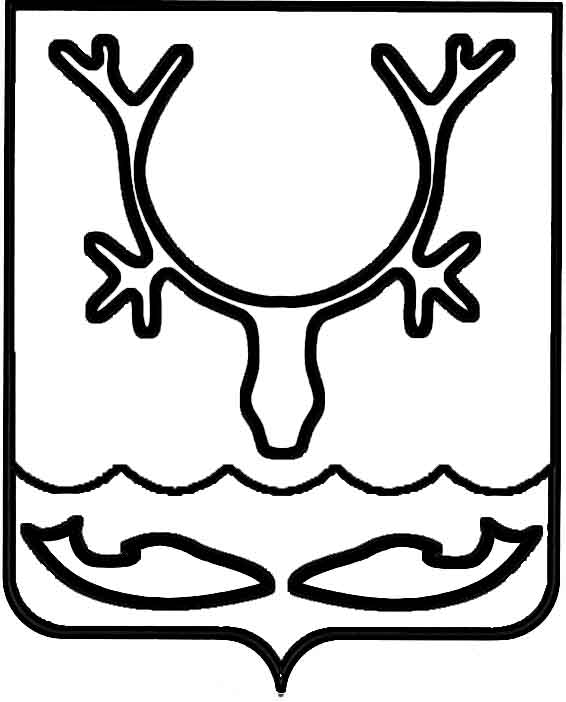 Администрация муниципального образования
"Городской округ "Город Нарьян-Мар"ПОСТАНОВЛЕНИЕОб утверждении Программы проведения проверки готовности к отопительному периоду 2022-2023 годов объектов теплоснабжающих, теплосетевых организаций и потребителей тепловой энергии, расположенных на территории муниципального образования "Городской округ "Город Нарьян-Мар"В целях обеспечения централизованной организации контроля за проведением подготовки муниципального образования "Городской округ "Город Нарьян-Мар"                 к эксплуатации в осенне-зимний период 2022-2023 годов, руководствуясь Федеральным законом от 06.10.2003 № 131-ФЗ "Об общих принципах организации местного самоуправления в Российской Федерации", Федеральным законом 
от 27.07.2010 № 190-ФЗ "О теплоснабжении", Постановлением Госстроя РФ 
от 27.09.2003 № 170 "Об утверждении Правил и норм технической эксплуатации жилищного фонда", Приказом Министерства энергетики Российской Федерации 
от 12.03.2013 № 103 "Об утверждении Правил оценки готовности к отопительному периоду", Приказом Минстроя России от 04.06.2020 № 305/пр "Об утверждении методических рекомендаций о порядке мониторинга и контроля устранения аварий 
и инцидентов на объектах жилищно-коммунального хозяйства", Приказом Департамента строительства, жилищно-коммунального хозяйства, энергетики 
и транспорта Ненецкого автономного округа от 20.02.2018 № 7 "Об утверждении Методических рекомендаций по подготовке и проведению отопительного периода 
на территории Ненецкого автономного округа", Приказом Департамента строительства, ЖКХ, энергетики и транспорта НАО от 10.07.2019 № 25 "О внесении изменений в методические рекомендации по подготовке и проведению отопительного периода на территории Ненецкого автономного округа", Администрация муниципального образования "Городской округ "Город Нарьян-Мар"П О С Т А Н О В Л Я Е Т:1.	Утвердить Программу проведения проверки готовности к отопительному периоду 2022-2023 годов объектов теплоснабжающих, теплосетевых организаций 
и потребителей тепловой энергии, расположенных на территории муниципального образования "Городской округ "Город Нарьян-Мар", (далее – Программа) согласно Приложению к настоящему постановлению.2.	Комиссии по осуществлению контроля за организацией мероприятий                      по подготовке объектов теплоснабжающих, теплосетевых организаций и потребителей тепловой энергии муниципального образования "Городской округ "Город 
Нарьян-Мар" к отопительному периоду 2022-2023 годов, созданной постановлением Администрации муниципального образования "Городской округ "Город Нарьян-Мар" от 29.04.2022 № 553, проводить проверку готовности объектов теплоснабжающих, теплосетевых организаций и потребителей тепловой энергии, расположенных 
на территории муниципального образования "Городской округ "Город Нарьян-Мар",                    в соответствии с утвержденной Программой и в сроки, установленные Программой.3.	Контроль за исполнением настоящего постановления возложить на первого заместителя главы Администрации МО "Городской округ "Город Нарьян-Мар".4.	Настоящее постановление вступает в силу со дня его подписания и подлежит официальному опубликованию.Приложениек постановлению Администрациимуниципального образования "Городской округ "Город Нарьян-Мар"от 02.06.2022 № 710Программа проведения проверки готовностик отопительному периоду 2022 – 2023 годов объектов теплоснабжающих, теплосетевых организаций и потребителей тепловой энергии,расположенных на территории муниципального образования"Городской округ "Город Нарьян-Мар"1.	Общие положения.Подготовка объектов жилищно-коммунального хозяйства к отопительному периоду проводится в целях исключения влияния температурных и других погодных факторов на надежность их работы, предупреждения сверхнормативного износа 
и выхода из строя, а также для обеспечения требуемых условий жизнедеятельности населения и режимов функционирования систем коммунальной инфраструктуры 
и инженерно-технического обеспечения зданий в отопительный период. Подготовка объектов жилищно-коммунального хозяйства к отопительному периоду должна обеспечивать:- нормативную техническую эксплуатацию объектов жилищно-коммунального хозяйства, соблюдение установленного температурно-влажностного режима 
в помещениях;- максимальную надежность и экономичность работы объектов жилищно-коммунального хозяйства;- соблюдение нормативных сроков службы строительных конструкций и систем инженерно-технического обеспечения зданий жилищного фонда и социальной сферы, оборудования коммунальных сооружений;- рациональное расходование материально-технических средств и топливно-энергетических ресурсов.Своевременная и качественная подготовка объектов жилищно-коммунального хозяйства к отопительному периоду достигается:- выполнением должностными лицами требований федерального законодательства, муниципальных нормативных правовых актов, требований правил, руководств и инструкций по эксплуатации объектов жилищно-коммунального хозяйства;- разработкой и соблюдением проектно-сметной документации 
на строительство, реконструкцию, планов капитального и текущего ремонтов, а также технического обслуживания объектов жилищно-коммунального хозяйства;- постоянным контролем за техническим состоянием, проведением всех видов планово-предупредительных осмотров, а также тщательным анализом причин возникновения аварий и неисправностей и определением необходимого объема ремонтно-восстановительных работ;- четкой организацией и выполнением ремонтно-восстановительных 
и наладочных работ в установленные сроки и с требуемым качеством, эффективной системой постановки задач и подведения итогов ремонтно-восстановительных работ;- укомплектованием организаций жилищно-коммунального хозяйства подготовленным эксплуатационным и эксплуатационно-ремонтным персоналом 
до уровня, обеспечивающего решение возлагаемых задач;- материально-техническим обеспечением ремонтно-восстановительных работ, выделением необходимого целевого финансирования на эксплуатационные нужды, капитальный и текущий ремонты фонда, рациональным использованием материальных ресурсов;- выполнением в полном объеме организационно-технических мероприятий перед началом отопительного периода, комплекса проверок и испытаний оборудования на функционирование.2.	Администрация муниципального образования "Городской округ "Город Нарьян-Мар" организует:2.1 проверку готовности потребителей, теплоснабжающих, теплосетевых организаций, осуществляющих свою деятельность на территории муниципального образования "Городской округ "Город Нарьян-Мар", к началу отопительного периода. Оценка готовности к отопительному периоду источников теплоснабжения, тепловых сетей определяется сроками, утвержденными в установленном порядке органом местного самоуправления (далее – программой).2.2 работу комиссии по проверке готовности к отопительному периоду источников теплоснабжения, тепловых сетей, потребителей к отопительному периоду.В случае отсутствия обязательных требований технических регламентов 
или иных нормативных правовых актов в сфере теплоснабжения в отношении требований, установленных Правилами, комиссия осуществляет проверку соблюдения локальных актов организаций, подлежащих проверке, регулирующих порядок подготовки к отопительному периоду.3.	Порядок взаимодействия с Комиссией теплоснабжающих организаций, теплосетевых организаций и потребителей тепловой энергии.3.1.Теплосетевые организации, теплоснабжающие организации и потребители предоставляют в администрацию информацию по выполнению требований 
по готовности, указанных в программе проведения проверки готовности 
к отопительному периоду.4. Работа комиссии по проверке готовности к отопительному периоду.4.1.	Комиссия проверяет выполнение требований проведения готовности                    к отопительному периоду, установленных настоящей программой (далее – Программа). Проверка выполнения теплосетевыми организациями, теплоснабжающими организациями и потребителелями требований, установленных Правилами оценки готовности к отопительному периоду, утвержденными приказом Министерства энергетики Российской Федерации от 12.03.2013 № 103 
"Об утверждении Правил оценки готовности к отопительному периоду" (далее – Правила), осуществляется комиссией на предмет соблюдения соответствующих обязательных требований, установленных техническими регламентами и иными нормативными правовыми актами в сфере теплоснабжения.В период проверки комиссия рассматривает документы в соответствии 
с программой, подтверждающие выполнение требований по готовности, 
при необходимости проводит осмотр объектов проверки. Результаты проверки оформляются актом проверки готовности к отопительному периоду (далее – акт), который составляется не позднее трех дней с даты завершения проверки, 
по рекомендуемому образцу согласно приложению № 1 к настоящей Программе. В акте содержатся следующие выводы комиссии по итогам проверки:- объект проверки готов к отопительному периоду;- объект проверки будет готов к отопительному периоду при условии устранения в установленный срок замечаний к требованиям по готовности, выданных комиссий;- объект проверки не готов к отопительному периоду.При наличии у комиссии замечаний к выполнению требований по готовности или при невыполнении требований по готовности к акту прилагается перечень замечаний (далее – Перечень) с указанием сроков их устранения.Паспорт готовности к отопительному периоду (далее – паспорт) составляется 
по рекомендуемому образцу согласно приложению № 2 к настоящей Программе 
и выдается Администрацией муниципального образования "Городской округ "Город Нарьян-Мар" (далее – администрацией), образовавшей комиссию, по каждому объекту проверки в течение 15 дней с даты подписания акта в случае, если объект проверки готов к отопительному периоду, а также в случае, если замечания к требованиям 
по готовности, выданные комиссией, устранены в срок, установленный Перечнем.В случае устранения указанных в Перечне замечаний к выполнению (невыполнению) требований по готовности в сроки, установленные в графике проведения проверки готовности, комиссией проводится повторная проверка, 
по результатам которой составляется новый акт. Организация, не получившая 
по объектам проверки паспорт готовности согласно установленному графику, обязана продолжить подготовку к отопительному периоду и устранить указанные в Перечне 
к акту замечания к выполнению (невыполнению) требований по готовности. 
После уведомления комиссии об устранении замечаний к выполнению (невыполнению) требований по готовности осуществляется повторная проверка. 
При положительном заключении комиссии оформляется повторный акт с выводом 
о готовности к отопительному периоду.4.2.	Перечень объектов, подлежащих проверке:".Приложение № 1 к ПрограммеАКТ №________проверки готовности к отопительному периоду 2022-2023 гг.__________________________					"_____"____________ 2022 г.     (место составление акта)						          (дата составления акта)Комиссия, образованная __________________________________________________________,                                                                                  (форма документа и его реквизиты, которым образована комиссия) в соответствии с программой проведения проверки готовности к отопительному периоду
от "___" ___________ 20__ г., утвержденной__________________________________________ _______________________________________________________________________________,                   (ФИО руководителя (его заместителя) органа, проводящего проверку готовности к отопительному периоду)с "___"____________20__ г. по "___"_____________ 20__ г. в соответствии с Федеральным законом от 27 июля . № 190-ФЗ "О теплоснабжении" провела проверку готовности 
к отопительному периоду__________________________________________________________________________________________________________________________________________________________________________________________________________________________(полное наименование муниципального образования, теплоснабжающей организации, теплосетевой организации, потребителя тепловой энергии, в отношении которого проводилась проверка готовности 
к отопительному периоду)Проверка готовности к отопительному периоду проводилась в отношении следующих объектов:1.______________________________________________________________________________;2.______________________________________________________________________________;3.______________________________________________________________________________;В ходе проведения проверки готовности к отопительному периоду комиссия установила:_____________________________________________________________________.(готовность/неготовность к работе в отопительном периоде)Вывод комиссии по итогам проведения проверки готовности к отопительному периоду:________________________________________________________________________________________________________________________________________________________Приложение к акту проверки готовности к отопительному периоду_______/_______гг.Председатель комиссии:	___________________/_______________(подпись, расшифровка подписи)Заместитель председателя комиссии:	___________________/_______________(подпись, расшифровка подписи)Члены комиссии:		___________________/_______________(подпись, расшифровка подписи)С актом проверки готовности ознакомлен, один экземпляр акта получил:"___"____________20__г.  _________________________________________________________                                Приложение № 2 к ПрограммеПАСПОРТготовности к осенне-зимнему периоду 2022/2023 гг.Выдан__________________________________________________________________________,(полное наименование муниципального образования, теплоснабжающей организации, теплосетевой организации, потребителя тепловой энергии, в отношении которого проводилась проверка готовности 
к отопительному периоду)В отношении следующих объектов, по которым проводилась проверка готовности 
к отопительному периоду:1.______________________________________________________________________________;2.______________________________________________________________________________;3.______________________________________________________________________________;Основание выдачи паспорта готовности к отопительному периоду:________________________________________________________________________Акт проверки готовности к отопительному периоду от _____________________ №_________._______________________/_________________________(подпись, расшифровка подписи и печать уполномоченного органа, образовавшего комиссию по проведению проверки готовности к отопительному периоду) 02.06.2022№710Глава города Нарьян-Мара О.О. Белакп/пОбъекты, подлежащие проверкеПотребители, теплоснабжающие теплосетевые организацииДокументы, проверяемые в ходе проведения проверкиСроки проведения проверки1 г. Нарьян-Мар, ул. Победы, д. 8Государственное бюджетное учреждение культуры Ненецкого автономного округа "Ненецкая центральная библиотека имени 
А.И. Пичкова" В целях оценки готовности потребителей тепловой энергии к отопительному периоду уполномоченным органом должны быть проверены:Устранение выявленных в порядке, установленном законодательством Российской Федерации, нарушений 
в тепловых и гидравлических режимах работы тепловых энергоустановок;Проведение промывки оборудования и коммуникаций теплопотребляющих установок;Разработка эксплуатационных режимов, а также мероприятий по их внедрению;Выполнение плана ремонтных работ и качество их выполнения;Состояние тепловых сетей, принадлежащих потребителю тепловой энергии;Состояние утепления зданий (чердаки, лестничные клетки, подвалы, двери) и центральных тепловых пунктов, а также индивидуальных тепловых пунктов;Состояние трубопроводов, арматуры и тепловой изоляции в пределах тепловых пунктов;Наличие и работоспособность приборов учета, работоспособность автоматических регуляторов при их наличии;Работоспособность защиты систем теплопотребления;Наличие паспортов теплопотребляющих установок, принципиальных схем и инструкций для обслуживающего персонала и соответствие их действительности;Отсутствие прямых соединений оборудования тепловых пунктов с водопроводом и канализацией;Плотность оборудования тепловых пунктов;Наличие пломб на расчетных шайбах и соплах элеваторов;Отсутствие задолженности за поставленные тепловую энергию (мощность), теплоноситель;Наличие собственных и (или) привлеченных ремонтных бригад и обеспеченность их материально-техническими ресурсами для осуществления надлежащей эксплуатации теплопотребляющих установок;Проведение испытания оборудования теплопотребляющих установок на плотность и прочность;Надежность теплоснабжения потребителей тепловой энергии с учетом климатических условий в соответствии с критериями, приведенными 
в приложении № 3 приказа Министерства энергетики РФ 
от 12.03.2013 № 103 "Об утверждении Правил оценки готовности к отопительному периоду".К обстоятельствам, при несоблюдении которых в отношении потребителей тепловой энергии составляется акт с приложением Перечня с указанием сроков устранения замечаний, относятся несоблюдение требований, указанных в подпунктах 8, 13, 14 и 17 приложения № 4.С 05.08.2022 по 15.09.2022 2г. Нарьян-Мар, ул. Победы, д. 5Государственное бюджетное учреждение культуры "Музейное объединение Ненецкого автономного округа" В целях оценки готовности потребителей тепловой энергии к отопительному периоду уполномоченным органом должны быть проверены:Устранение выявленных в порядке, установленном законодательством Российской Федерации, нарушений 
в тепловых и гидравлических режимах работы тепловых энергоустановок;Проведение промывки оборудования и коммуникаций теплопотребляющих установок;Разработка эксплуатационных режимов, а также мероприятий по их внедрению;Выполнение плана ремонтных работ и качество их выполнения;Состояние тепловых сетей, принадлежащих потребителю тепловой энергии;Состояние утепления зданий (чердаки, лестничные клетки, подвалы, двери) и центральных тепловых пунктов, а также индивидуальных тепловых пунктов;Состояние трубопроводов, арматуры и тепловой изоляции в пределах тепловых пунктов;Наличие и работоспособность приборов учета, работоспособность автоматических регуляторов при их наличии;Работоспособность защиты систем теплопотребления;Наличие паспортов теплопотребляющих установок, принципиальных схем и инструкций для обслуживающего персонала и соответствие их действительности;Отсутствие прямых соединений оборудования тепловых пунктов с водопроводом и канализацией;Плотность оборудования тепловых пунктов;Наличие пломб на расчетных шайбах и соплах элеваторов;Отсутствие задолженности за поставленные тепловую энергию (мощность), теплоноситель;Наличие собственных и (или) привлеченных ремонтных бригад и обеспеченность их материально-техническими ресурсами для осуществления надлежащей эксплуатации теплопотребляющих установок;Проведение испытания оборудования теплопотребляющих установок на плотность и прочность;Надежность теплоснабжения потребителей тепловой энергии с учетом климатических условий в соответствии с критериями, приведенными 
в приложении № 3 приказа Министерства энергетики РФ 
от 12.03.2013 № 103 "Об утверждении Правил оценки готовности к отопительному периоду".К обстоятельствам, при несоблюдении которых в отношении потребителей тепловой энергии составляется акт с приложением Перечня с указанием сроков устранения замечаний, относятся несоблюдение требований, указанных в подпунктах 8, 13, 14 и 17 приложения № 4.С 05.08.2022 по 15.09.2022 3г. Нарьян-Мар, ул. им. Тыко Вылко, д. 4Государственное бюджетное учреждение культуры "Музейное объединение Ненецкого автономного округа" В целях оценки готовности потребителей тепловой энергии к отопительному периоду уполномоченным органом должны быть проверены:Устранение выявленных в порядке, установленном законодательством Российской Федерации, нарушений 
в тепловых и гидравлических режимах работы тепловых энергоустановок;Проведение промывки оборудования и коммуникаций теплопотребляющих установок;Разработка эксплуатационных режимов, а также мероприятий по их внедрению;Выполнение плана ремонтных работ и качество их выполнения;Состояние тепловых сетей, принадлежащих потребителю тепловой энергии;Состояние утепления зданий (чердаки, лестничные клетки, подвалы, двери) и центральных тепловых пунктов, а также индивидуальных тепловых пунктов;Состояние трубопроводов, арматуры и тепловой изоляции в пределах тепловых пунктов;Наличие и работоспособность приборов учета, работоспособность автоматических регуляторов при их наличии;Работоспособность защиты систем теплопотребления;Наличие паспортов теплопотребляющих установок, принципиальных схем и инструкций для обслуживающего персонала и соответствие их действительности;Отсутствие прямых соединений оборудования тепловых пунктов с водопроводом и канализацией;Плотность оборудования тепловых пунктов;Наличие пломб на расчетных шайбах и соплах элеваторов;Отсутствие задолженности за поставленные тепловую энергию (мощность), теплоноситель;Наличие собственных и (или) привлеченных ремонтных бригад и обеспеченность их материально-техническими ресурсами для осуществления надлежащей эксплуатации теплопотребляющих установок;Проведение испытания оборудования теплопотребляющих установок на плотность и прочность;Надежность теплоснабжения потребителей тепловой энергии с учетом климатических условий в соответствии с критериями, приведенными 
в приложении № 3 приказа Министерства энергетики РФ 
от 12.03.2013 № 103 "Об утверждении Правил оценки готовности к отопительному периоду".К обстоятельствам, при несоблюдении которых в отношении потребителей тепловой энергии составляется акт с приложением Перечня с указанием сроков устранения замечаний, относятся несоблюдение требований, указанных в подпунктах 8, 13, 14 и 17 приложения № 4.С 05.08.2022 по 15.09.2022 4г. Нарьян-Мар, ул. Смидовича, д. 20аГосударственное бюджетное учреждение культуры Ненецкого автономного округа "Дворец культуры "Арктика"В целях оценки готовности потребителей тепловой энергии к отопительному периоду уполномоченным органом должны быть проверены:Устранение выявленных в порядке, установленном законодательством Российской Федерации, нарушений 
в тепловых и гидравлических режимах работы тепловых энергоустановок;Проведение промывки оборудования и коммуникаций теплопотребляющих установок;Разработка эксплуатационных режимов, а также мероприятий по их внедрению;Выполнение плана ремонтных работ и качество их выполнения;Состояние тепловых сетей, принадлежащих потребителю тепловой энергии;Состояние утепления зданий (чердаки, лестничные клетки, подвалы, двери) и центральных тепловых пунктов, а также индивидуальных тепловых пунктов;Состояние трубопроводов, арматуры и тепловой изоляции в пределах тепловых пунктов;Наличие и работоспособность приборов учета, работоспособность автоматических регуляторов при их наличии;Работоспособность защиты систем теплопотребления;Наличие паспортов теплопотребляющих установок, принципиальных схем и инструкций для обслуживающего персонала и соответствие их действительности;Отсутствие прямых соединений оборудования тепловых пунктов с водопроводом и канализацией;Плотность оборудования тепловых пунктов;Наличие пломб на расчетных шайбах и соплах элеваторов;Отсутствие задолженности за поставленные тепловую энергию (мощность), теплоноситель;Наличие собственных и (или) привлеченных ремонтных бригад и обеспеченность их материально-техническими ресурсами для осуществления надлежащей эксплуатации теплопотребляющих установок;Проведение испытания оборудования теплопотребляющих установок на плотность и прочность;Надежность теплоснабжения потребителей тепловой энергии с учетом климатических условий в соответствии с критериями, приведенными 
в приложении № 3 приказа Министерства энергетики РФ 
от 12.03.2013 № 103 "Об утверждении Правил оценки готовности к отопительному периоду".К обстоятельствам, при несоблюдении которых в отношении потребителей тепловой энергии составляется акт с приложением Перечня с указанием сроков устранения замечаний, относятся несоблюдение требований, указанных в подпунктах 8, 13, 14 и 17 приложения № 4.С 05.08.2022 по 15.09.2022 5 г. Нарьян-Мар, ул. им. В. И. Ленина, д. 23АГосударственное бюджетное общеобразовательное учреждение Ненецкого автономного округа "Средняя школа № 1"В целях оценки готовности потребителей тепловой энергии к отопительному периоду уполномоченным органом должны быть проверены:Устранение выявленных в порядке, установленном законодательством Российской Федерации, нарушений 
в тепловых и гидравлических режимах работы тепловых энергоустановок;Проведение промывки оборудования и коммуникаций теплопотребляющих установок;Разработка эксплуатационных режимов, а также мероприятий по их внедрению;Выполнение плана ремонтных работ и качество их выполнения;Состояние тепловых сетей, принадлежащих потребителю тепловой энергии;Состояние утепления зданий (чердаки, лестничные клетки, подвалы, двери) и центральных тепловых пунктов, а также индивидуальных тепловых пунктов;Состояние трубопроводов, арматуры и тепловой изоляции в пределах тепловых пунктов;Наличие и работоспособность приборов учета, работоспособность автоматических регуляторов при их наличии;Работоспособность защиты систем теплопотребления;Наличие паспортов теплопотребляющих установок, принципиальных схем и инструкций для обслуживающего персонала и соответствие их действительности;Отсутствие прямых соединений оборудования тепловых пунктов с водопроводом и канализацией;Плотность оборудования тепловых пунктов;Наличие пломб на расчетных шайбах и соплах элеваторов;Отсутствие задолженности за поставленные тепловую энергию (мощность), теплоноситель;Наличие собственных и (или) привлеченных ремонтных бригад и обеспеченность их материально-техническими ресурсами для осуществления надлежащей эксплуатации теплопотребляющих установок;Проведение испытания оборудования теплопотребляющих установок на плотность и прочность;Надежность теплоснабжения потребителей тепловой энергии с учетом климатических условий в соответствии с критериями, приведенными 
в приложении № 3 приказа Министерства энергетики РФ 
от 12.03.2013 № 103 "Об утверждении Правил оценки готовности к отопительному периоду".К обстоятельствам, при несоблюдении которых в отношении потребителей тепловой энергии составляется акт с приложением Перечня с указанием сроков устранения замечаний, относятся несоблюдение требований, указанных в подпунктах 8, 13, 14 и 17 приложения № 4.С 05.08.2022 по 15.09.2022 6г. Нарьян-Мар, ул. им. В. И. Ленина, д. 23БГосударственное бюджетное общеобразовательное учреждение Ненецкого автономного округа "Средняя школа № 1"В целях оценки готовности потребителей тепловой энергии к отопительному периоду уполномоченным органом должны быть проверены:Устранение выявленных в порядке, установленном законодательством Российской Федерации, нарушений 
в тепловых и гидравлических режимах работы тепловых энергоустановок;Проведение промывки оборудования и коммуникаций теплопотребляющих установок;Разработка эксплуатационных режимов, а также мероприятий по их внедрению;Выполнение плана ремонтных работ и качество их выполнения;Состояние тепловых сетей, принадлежащих потребителю тепловой энергии;Состояние утепления зданий (чердаки, лестничные клетки, подвалы, двери) и центральных тепловых пунктов, а также индивидуальных тепловых пунктов;Состояние трубопроводов, арматуры и тепловой изоляции в пределах тепловых пунктов;Наличие и работоспособность приборов учета, работоспособность автоматических регуляторов при их наличии;Работоспособность защиты систем теплопотребления;Наличие паспортов теплопотребляющих установок, принципиальных схем и инструкций для обслуживающего персонала и соответствие их действительности;Отсутствие прямых соединений оборудования тепловых пунктов с водопроводом и канализацией;Плотность оборудования тепловых пунктов;Наличие пломб на расчетных шайбах и соплах элеваторов;Отсутствие задолженности за поставленные тепловую энергию (мощность), теплоноситель;Наличие собственных и (или) привлеченных ремонтных бригад и обеспеченность их материально-техническими ресурсами для осуществления надлежащей эксплуатации теплопотребляющих установок;Проведение испытания оборудования теплопотребляющих установок на плотность и прочность;Надежность теплоснабжения потребителей тепловой энергии с учетом климатических условий в соответствии с критериями, приведенными 
в приложении № 3 приказа Министерства энергетики РФ 
от 12.03.2013 № 103 "Об утверждении Правил оценки готовности к отопительному периоду".К обстоятельствам, при несоблюдении которых в отношении потребителей тепловой энергии составляется акт с приложением Перечня с указанием сроков устранения замечаний, относятся несоблюдение требований, указанных в подпунктах 8, 13, 14 и 17 приложения № 4.С 05.08.2022 по 15.09.2022 7г. Нарьян-Мар, ул. им. В. И. Ленина, д. 25АГосударственное бюджетное общеобразовательное учреждение Ненецкого автономного округа "Средняя школа № 1"В целях оценки готовности потребителей тепловой энергии к отопительному периоду уполномоченным органом должны быть проверены:Устранение выявленных в порядке, установленном законодательством Российской Федерации, нарушений 
в тепловых и гидравлических режимах работы тепловых энергоустановок;Проведение промывки оборудования и коммуникаций теплопотребляющих установок;Разработка эксплуатационных режимов, а также мероприятий по их внедрению;Выполнение плана ремонтных работ и качество их выполнения;Состояние тепловых сетей, принадлежащих потребителю тепловой энергии;Состояние утепления зданий (чердаки, лестничные клетки, подвалы, двери) и центральных тепловых пунктов, а также индивидуальных тепловых пунктов;Состояние трубопроводов, арматуры и тепловой изоляции в пределах тепловых пунктов;Наличие и работоспособность приборов учета, работоспособность автоматических регуляторов при их наличии;Работоспособность защиты систем теплопотребления;Наличие паспортов теплопотребляющих установок, принципиальных схем и инструкций для обслуживающего персонала и соответствие их действительности;Отсутствие прямых соединений оборудования тепловых пунктов с водопроводом и канализацией;Плотность оборудования тепловых пунктов;Наличие пломб на расчетных шайбах и соплах элеваторов;Отсутствие задолженности за поставленные тепловую энергию (мощность), теплоноситель;Наличие собственных и (или) привлеченных ремонтных бригад и обеспеченность их материально-техническими ресурсами для осуществления надлежащей эксплуатации теплопотребляющих установок;Проведение испытания оборудования теплопотребляющих установок на плотность и прочность;Надежность теплоснабжения потребителей тепловой энергии с учетом климатических условий в соответствии с критериями, приведенными 
в приложении № 3 приказа Министерства энергетики РФ 
от 12.03.2013 № 103 "Об утверждении Правил оценки готовности к отопительному периоду".К обстоятельствам, при несоблюдении которых в отношении потребителей тепловой энергии составляется акт с приложением Перечня с указанием сроков устранения замечаний, относятся несоблюдение требований, указанных в подпунктах 8, 13, 14 и 17 приложения № 4.С 05.08.2022 по 15.09.2022 8г. Нарьян-Мар, ул. Заводская, д. 18 Государственное бюджетное общеобразовательное учреждение Ненецкого автономного округа "Средняя школа № 2"В целях оценки готовности потребителей тепловой энергии к отопительному периоду уполномоченным органом должны быть проверены:Устранение выявленных в порядке, установленном законодательством Российской Федерации, нарушений 
в тепловых и гидравлических режимах работы тепловых энергоустановок;Проведение промывки оборудования и коммуникаций теплопотребляющих установок;Разработка эксплуатационных режимов, а также мероприятий по их внедрению;Выполнение плана ремонтных работ и качество их выполнения;Состояние тепловых сетей, принадлежащих потребителю тепловой энергии;Состояние утепления зданий (чердаки, лестничные клетки, подвалы, двери) и центральных тепловых пунктов, а также индивидуальных тепловых пунктов;Состояние трубопроводов, арматуры и тепловой изоляции в пределах тепловых пунктов;Наличие и работоспособность приборов учета, работоспособность автоматических регуляторов при их наличии;Работоспособность защиты систем теплопотребления;Наличие паспортов теплопотребляющих установок, принципиальных схем и инструкций для обслуживающего персонала и соответствие их действительности;Отсутствие прямых соединений оборудования тепловых пунктов с водопроводом и канализацией;Плотность оборудования тепловых пунктов;Наличие пломб на расчетных шайбах и соплах элеваторов;Отсутствие задолженности за поставленные тепловую энергию (мощность), теплоноситель;Наличие собственных и (или) привлеченных ремонтных бригад и обеспеченность их материально-техническими ресурсами для осуществления надлежащей эксплуатации теплопотребляющих установок;Проведение испытания оборудования теплопотребляющих установок на плотность и прочность;Надежность теплоснабжения потребителей тепловой энергии с учетом климатических условий в соответствии с критериями, приведенными 
в приложении № 3 приказа Министерства энергетики РФ 
от 12.03.2013 № 103 "Об утверждении Правил оценки готовности к отопительному периоду".К обстоятельствам, при несоблюдении которых в отношении потребителей тепловой энергии составляется акт с приложением Перечня с указанием сроков устранения замечаний, относятся несоблюдение требований, указанных в подпунктах 8, 13, 14 и 17 приложения № 4.С 05.08.2022 по 15.09.2022 9г. Нарьян-Мар, ул. Заводская, д. 20Государственное бюджетное общеобразовательное учреждение Ненецкого автономного округа "Средняя школа № 2"В целях оценки готовности потребителей тепловой энергии к отопительному периоду уполномоченным органом должны быть проверены:Устранение выявленных в порядке, установленном законодательством Российской Федерации, нарушений 
в тепловых и гидравлических режимах работы тепловых энергоустановок;Проведение промывки оборудования и коммуникаций теплопотребляющих установок;Разработка эксплуатационных режимов, а также мероприятий по их внедрению;Выполнение плана ремонтных работ и качество их выполнения;Состояние тепловых сетей, принадлежащих потребителю тепловой энергии;Состояние утепления зданий (чердаки, лестничные клетки, подвалы, двери) и центральных тепловых пунктов, а также индивидуальных тепловых пунктов;Состояние трубопроводов, арматуры и тепловой изоляции в пределах тепловых пунктов;Наличие и работоспособность приборов учета, работоспособность автоматических регуляторов при их наличии;Работоспособность защиты систем теплопотребления;Наличие паспортов теплопотребляющих установок, принципиальных схем и инструкций для обслуживающего персонала и соответствие их действительности;Отсутствие прямых соединений оборудования тепловых пунктов с водопроводом и канализацией;Плотность оборудования тепловых пунктов;Наличие пломб на расчетных шайбах и соплах элеваторов;Отсутствие задолженности за поставленные тепловую энергию (мощность), теплоноситель;Наличие собственных и (или) привлеченных ремонтных бригад и обеспеченность их материально-техническими ресурсами для осуществления надлежащей эксплуатации теплопотребляющих установок;Проведение испытания оборудования теплопотребляющих установок на плотность и прочность;Надежность теплоснабжения потребителей тепловой энергии с учетом климатических условий в соответствии с критериями, приведенными 
в приложении № 3 приказа Министерства энергетики РФ 
от 12.03.2013 № 103 "Об утверждении Правил оценки готовности к отопительному периоду".К обстоятельствам, при несоблюдении которых в отношении потребителей тепловой энергии составляется акт с приложением Перечня с указанием сроков устранения замечаний, относятся несоблюдение требований, указанных в подпунктах 8, 13, 14 и 17 приложения № 4.С 05.08.2022 по 15.09.2022 10г. Нарьян-Мар, ул. Юбилейная, д. 6Государственное бюджетное общеобразовательное учреждение Ненецкого автономного округа "Средняя школа № 2"В целях оценки готовности потребителей тепловой энергии к отопительному периоду уполномоченным органом должны быть проверены:Устранение выявленных в порядке, установленном законодательством Российской Федерации, нарушений 
в тепловых и гидравлических режимах работы тепловых энергоустановок;Проведение промывки оборудования и коммуникаций теплопотребляющих установок;Разработка эксплуатационных режимов, а также мероприятий по их внедрению;Выполнение плана ремонтных работ и качество их выполнения;Состояние тепловых сетей, принадлежащих потребителю тепловой энергии;Состояние утепления зданий (чердаки, лестничные клетки, подвалы, двери) и центральных тепловых пунктов, а также индивидуальных тепловых пунктов;Состояние трубопроводов, арматуры и тепловой изоляции в пределах тепловых пунктов;Наличие и работоспособность приборов учета, работоспособность автоматических регуляторов при их наличии;Работоспособность защиты систем теплопотребления;Наличие паспортов теплопотребляющих установок, принципиальных схем и инструкций для обслуживающего персонала и соответствие их действительности;Отсутствие прямых соединений оборудования тепловых пунктов с водопроводом и канализацией;Плотность оборудования тепловых пунктов;Наличие пломб на расчетных шайбах и соплах элеваторов;Отсутствие задолженности за поставленные тепловую энергию (мощность), теплоноситель;Наличие собственных и (или) привлеченных ремонтных бригад и обеспеченность их материально-техническими ресурсами для осуществления надлежащей эксплуатации теплопотребляющих установок;Проведение испытания оборудования теплопотребляющих установок на плотность и прочность;Надежность теплоснабжения потребителей тепловой энергии с учетом климатических условий в соответствии с критериями, приведенными 
в приложении № 3 приказа Министерства энергетики РФ 
от 12.03.2013 № 103 "Об утверждении Правил оценки готовности к отопительному периоду".К обстоятельствам, при несоблюдении которых в отношении потребителей тепловой энергии составляется акт с приложением Перечня с указанием сроков устранения замечаний, относятся несоблюдение требований, указанных в подпунктах 8, 13, 14 и 17 приложения № 4.С 05.08.2022 по 15.09.2022 11г. Нарьян-Мар, пер. Северный, д. 1Государственное бюджетное общеобразовательное учреждение Ненецкого автономного округа "Средняя школа № 2"В целях оценки готовности потребителей тепловой энергии к отопительному периоду уполномоченным органом должны быть проверены:Устранение выявленных в порядке, установленном законодательством Российской Федерации, нарушений 
в тепловых и гидравлических режимах работы тепловых энергоустановок;Проведение промывки оборудования и коммуникаций теплопотребляющих установок;Разработка эксплуатационных режимов, а также мероприятий по их внедрению;Выполнение плана ремонтных работ и качество их выполнения;Состояние тепловых сетей, принадлежащих потребителю тепловой энергии;Состояние утепления зданий (чердаки, лестничные клетки, подвалы, двери) и центральных тепловых пунктов, а также индивидуальных тепловых пунктов;Состояние трубопроводов, арматуры и тепловой изоляции в пределах тепловых пунктов;Наличие и работоспособность приборов учета, работоспособность автоматических регуляторов при их наличии;Работоспособность защиты систем теплопотребления;Наличие паспортов теплопотребляющих установок, принципиальных схем и инструкций для обслуживающего персонала и соответствие их действительности;Отсутствие прямых соединений оборудования тепловых пунктов с водопроводом и канализацией;Плотность оборудования тепловых пунктов;Наличие пломб на расчетных шайбах и соплах элеваторов;Отсутствие задолженности за поставленные тепловую энергию (мощность), теплоноситель;Наличие собственных и (или) привлеченных ремонтных бригад и обеспеченность их материально-техническими ресурсами для осуществления надлежащей эксплуатации теплопотребляющих установок;Проведение испытания оборудования теплопотребляющих установок на плотность и прочность;Надежность теплоснабжения потребителей тепловой энергии с учетом климатических условий в соответствии с критериями, приведенными 
в приложении № 3 приказа Министерства энергетики РФ 
от 12.03.2013 № 103 "Об утверждении Правил оценки готовности к отопительному периоду".К обстоятельствам, при несоблюдении которых в отношении потребителей тепловой энергии составляется акт с приложением Перечня с указанием сроков устранения замечаний, относятся несоблюдение требований, указанных в подпунктах 8, 13, 14 и 17 приложения № 4.С 05.08.2022 по 15.09.2022 12г. Нарьян-Мар, ул. им. И.К. Швецова, д. 4 Государственное бюджетное общеобразовательное учреждение Ненецкого автономного округа "Средняя школа № 3"В целях оценки готовности потребителей тепловой энергии к отопительному периоду уполномоченным органом должны быть проверены:Устранение выявленных в порядке, установленном законодательством Российской Федерации, нарушений 
в тепловых и гидравлических режимах работы тепловых энергоустановок;Проведение промывки оборудования и коммуникаций теплопотребляющих установок;Разработка эксплуатационных режимов, а также мероприятий по их внедрению;Выполнение плана ремонтных работ и качество их выполнения;Состояние тепловых сетей, принадлежащих потребителю тепловой энергии;Состояние утепления зданий (чердаки, лестничные клетки, подвалы, двери) и центральных тепловых пунктов, а также индивидуальных тепловых пунктов;Состояние трубопроводов, арматуры и тепловой изоляции в пределах тепловых пунктов;Наличие и работоспособность приборов учета, работоспособность автоматических регуляторов при их наличии;Работоспособность защиты систем теплопотребления;Наличие паспортов теплопотребляющих установок, принципиальных схем и инструкций для обслуживающего персонала и соответствие их действительности;Отсутствие прямых соединений оборудования тепловых пунктов с водопроводом и канализацией;Плотность оборудования тепловых пунктов;Наличие пломб на расчетных шайбах и соплах элеваторов;Отсутствие задолженности за поставленные тепловую энергию (мощность), теплоноситель;Наличие собственных и (или) привлеченных ремонтных бригад и обеспеченность их материально-техническими ресурсами для осуществления надлежащей эксплуатации теплопотребляющих установок;Проведение испытания оборудования теплопотребляющих установок на плотность и прочность;Надежность теплоснабжения потребителей тепловой энергии с учетом климатических условий в соответствии с критериями, приведенными 
в приложении № 3 приказа Министерства энергетики РФ 
от 12.03.2013 № 103 "Об утверждении Правил оценки готовности к отопительному периоду".К обстоятельствам, при несоблюдении которых в отношении потребителей тепловой энергии составляется акт с приложением Перечня с указанием сроков устранения замечаний, относятся несоблюдение требований, указанных в подпунктах 8, 13, 14 и 17 приложения № 4.С 05.08.2022 по 15.09.2022 13г. Нарьян-Мар, пр. им. капитана Матросова, д. 1Государственное бюджетное общеобразовательное учреждение Ненецкого автономного округа "Средняя школа № 4"В целях оценки готовности потребителей тепловой энергии к отопительному периоду уполномоченным органом должны быть проверены:Устранение выявленных в порядке, установленном законодательством Российской Федерации, нарушений 
в тепловых и гидравлических режимах работы тепловых энергоустановок;Проведение промывки оборудования и коммуникаций теплопотребляющих установок;Разработка эксплуатационных режимов, а также мероприятий по их внедрению;Выполнение плана ремонтных работ и качество их выполнения;Состояние тепловых сетей, принадлежащих потребителю тепловой энергии;Состояние утепления зданий (чердаки, лестничные клетки, подвалы, двери) и центральных тепловых пунктов, а также индивидуальных тепловых пунктов;Состояние трубопроводов, арматуры и тепловой изоляции в пределах тепловых пунктов;Наличие и работоспособность приборов учета, работоспособность автоматических регуляторов при их наличии;Работоспособность защиты систем теплопотребления;Наличие паспортов теплопотребляющих установок, принципиальных схем и инструкций для обслуживающего персонала и соответствие их действительности;Отсутствие прямых соединений оборудования тепловых пунктов с водопроводом и канализацией;Плотность оборудования тепловых пунктов;Наличие пломб на расчетных шайбах и соплах элеваторов;Отсутствие задолженности за поставленные тепловую энергию (мощность), теплоноситель;Наличие собственных и (или) привлеченных ремонтных бригад и обеспеченность их материально-техническими ресурсами для осуществления надлежащей эксплуатации теплопотребляющих установок;Проведение испытания оборудования теплопотребляющих установок на плотность и прочность;Надежность теплоснабжения потребителей тепловой энергии с учетом климатических условий в соответствии с критериями, приведенными 
в приложении № 3 приказа Министерства энергетики РФ 
от 12.03.2013 № 103 "Об утверждении Правил оценки готовности к отопительному периоду".К обстоятельствам, при несоблюдении которых в отношении потребителей тепловой энергии составляется акт с приложением Перечня с указанием сроков устранения замечаний, относятся несоблюдение требований, указанных в подпунктах 8, 13, 14 и 17 приложения № 4.14г. Нарьян-Мар, ул. Строительная, д. 13Государственное бюджетное общеобразовательное учреждение Ненецкого автономного округа "Средняя школа № 5"В целях оценки готовности потребителей тепловой энергии к отопительному периоду уполномоченным органом должны быть проверены:Устранение выявленных в порядке, установленном законодательством Российской Федерации, нарушений 
в тепловых и гидравлических режимах работы тепловых энергоустановок;Проведение промывки оборудования и коммуникаций теплопотребляющих установок;Разработка эксплуатационных режимов, а также мероприятий по их внедрению;Выполнение плана ремонтных работ и качество их выполнения;Состояние тепловых сетей, принадлежащих потребителю тепловой энергии;Состояние утепления зданий (чердаки, лестничные клетки, подвалы, двери) и центральных тепловых пунктов, а также индивидуальных тепловых пунктов;Состояние трубопроводов, арматуры и тепловой изоляции в пределах тепловых пунктов;Наличие и работоспособность приборов учета, работоспособность автоматических регуляторов при их наличии;Работоспособность защиты систем теплопотребления;Наличие паспортов теплопотребляющих установок, принципиальных схем и инструкций для обслуживающего персонала и соответствие их действительности;Отсутствие прямых соединений оборудования тепловых пунктов с водопроводом и канализацией;Плотность оборудования тепловых пунктов;Наличие пломб на расчетных шайбах и соплах элеваторов;Отсутствие задолженности за поставленные тепловую энергию (мощность), теплоноситель;Наличие собственных и (или) привлеченных ремонтных бригад и обеспеченность их материально-техническими ресурсами для осуществления надлежащей эксплуатации теплопотребляющих установок;Проведение испытания оборудования теплопотребляющих установок на плотность и прочность;Надежность теплоснабжения потребителей тепловой энергии с учетом климатических условий в соответствии с критериями, приведенными 
в приложении № 3 приказа Министерства энергетики РФ 
от 12.03.2013 № 103 "Об утверждении Правил оценки готовности к отопительному периоду".К обстоятельствам, при несоблюдении которых в отношении потребителей тепловой энергии составляется акт с приложением Перечня с указанием сроков устранения замечаний, относятся несоблюдение требований, указанных в подпунктах 8, 13, 14 и 17 приложения № 4.15г. Нарьян-Мар, ул. Студенческая, д. 3 Государственное казенное общеобразовательное учреждение "Ненецкая средняя школа имени 
А.П. Пырерки"В целях оценки готовности потребителей тепловой энергии к отопительному периоду уполномоченным органом должны быть проверены:Устранение выявленных в порядке, установленном законодательством Российской Федерации, нарушений 
в тепловых и гидравлических режимах работы тепловых энергоустановок;Проведение промывки оборудования и коммуникаций теплопотребляющих установок;Разработка эксплуатационных режимов, а также мероприятий по их внедрению;Выполнение плана ремонтных работ и качество их выполнения;Состояние тепловых сетей, принадлежащих потребителю тепловой энергии;Состояние утепления зданий (чердаки, лестничные клетки, подвалы, двери) и центральных тепловых пунктов, а также индивидуальных тепловых пунктов;Состояние трубопроводов, арматуры и тепловой изоляции в пределах тепловых пунктов;Наличие и работоспособность приборов учета, работоспособность автоматических регуляторов при их наличии;Работоспособность защиты систем теплопотребления;Наличие паспортов теплопотребляющих установок, принципиальных схем и инструкций для обслуживающего персонала и соответствие их действительности;Отсутствие прямых соединений оборудования тепловых пунктов с водопроводом и канализацией;Плотность оборудования тепловых пунктов;Наличие пломб на расчетных шайбах и соплах элеваторов;Отсутствие задолженности за поставленные тепловую энергию (мощность), теплоноситель;Наличие собственных и (или) привлеченных ремонтных бригад и обеспеченность их материально-техническими ресурсами для осуществления надлежащей эксплуатации теплопотребляющих установок;Проведение испытания оборудования теплопотребляющих установок на плотность и прочность;Надежность теплоснабжения потребителей тепловой энергии с учетом климатических условий в соответствии с критериями, приведенными 
в приложении № 3 приказа Министерства энергетики РФ 
от 12.03.2013 № 103 "Об утверждении Правил оценки готовности к отопительному периоду".К обстоятельствам, при несоблюдении которых в отношении потребителей тепловой энергии составляется акт с приложением Перечня с указанием сроков устранения замечаний, относятся несоблюдение требований, указанных в подпунктах 8, 13, 14 и 17 приложения № 4.16г. Нарьян-Мар, ул. им. Победы, д. 3Государственное казенное общеобразовательное учреждение "Ненецкая специальная (коррекционная) школа-интернат"В целях оценки готовности потребителей тепловой энергии к отопительному периоду уполномоченным органом должны быть проверены:Устранение выявленных в порядке, установленном законодательством Российской Федерации, нарушений 
в тепловых и гидравлических режимах работы тепловых энергоустановок;Проведение промывки оборудования и коммуникаций теплопотребляющих установок;Разработка эксплуатационных режимов, а также мероприятий по их внедрению;Выполнение плана ремонтных работ и качество их выполнения;Состояние тепловых сетей, принадлежащих потребителю тепловой энергии;Состояние утепления зданий (чердаки, лестничные клетки, подвалы, двери) и центральных тепловых пунктов, а также индивидуальных тепловых пунктов;Состояние трубопроводов, арматуры и тепловой изоляции в пределах тепловых пунктов;Наличие и работоспособность приборов учета, работоспособность автоматических регуляторов при их наличии;Работоспособность защиты систем теплопотребления;Наличие паспортов теплопотребляющих установок, принципиальных схем и инструкций для обслуживающего персонала и соответствие их действительности;Отсутствие прямых соединений оборудования тепловых пунктов с водопроводом и канализацией;Плотность оборудования тепловых пунктов;Наличие пломб на расчетных шайбах и соплах элеваторов;Отсутствие задолженности за поставленные тепловую энергию (мощность), теплоноситель;Наличие собственных и (или) привлеченных ремонтных бригад и обеспеченность их материально-техническими ресурсами для осуществления надлежащей эксплуатации теплопотребляющих установок;Проведение испытания оборудования теплопотребляющих установок на плотность и прочность;Надежность теплоснабжения потребителей тепловой энергии с учетом климатических условий в соответствии с критериями, приведенными 
в приложении № 3 приказа Министерства энергетики РФ 
от 12.03.2013 № 103 "Об утверждении Правил оценки готовности к отопительному периоду".К обстоятельствам, при несоблюдении которых в отношении потребителей тепловой энергии составляется акт с приложением Перечня с указанием сроков устранения замечаний, относятся несоблюдение требований, указанных в подпунктах 8, 13, 14 и 17 приложения № 4.17г. Нарьян-Мар, ул. Рабочая, д. 14Государственное бюджетное дошкольное образовательное учреждение Ненецкого автономного округа "Центр развития ребёнка – детский сад "Солнышко"В целях оценки готовности потребителей тепловой энергии к отопительному периоду уполномоченным органом должны быть проверены:Устранение выявленных в порядке, установленном законодательством Российской Федерации, нарушений 
в тепловых и гидравлических режимах работы тепловых энергоустановок;Проведение промывки оборудования и коммуникаций теплопотребляющих установок;Разработка эксплуатационных режимов, а также мероприятий по их внедрению;Выполнение плана ремонтных работ и качество их выполнения;Состояние тепловых сетей, принадлежащих потребителю тепловой энергии;Состояние утепления зданий (чердаки, лестничные клетки, подвалы, двери) и центральных тепловых пунктов, а также индивидуальных тепловых пунктов;Состояние трубопроводов, арматуры и тепловой изоляции в пределах тепловых пунктов;Наличие и работоспособность приборов учета, работоспособность автоматических регуляторов при их наличии;Работоспособность защиты систем теплопотребления;Наличие паспортов теплопотребляющих установок, принципиальных схем и инструкций для обслуживающего персонала и соответствие их действительности;Отсутствие прямых соединений оборудования тепловых пунктов с водопроводом и канализацией;Плотность оборудования тепловых пунктов;Наличие пломб на расчетных шайбах и соплах элеваторов;Отсутствие задолженности за поставленные тепловую энергию (мощность), теплоноситель;Наличие собственных и (или) привлеченных ремонтных бригад и обеспеченность их материально-техническими ресурсами для осуществления надлежащей эксплуатации теплопотребляющих установок;Проведение испытания оборудования теплопотребляющих установок на плотность и прочность;Надежность теплоснабжения потребителей тепловой энергии с учетом климатических условий в соответствии с критериями, приведенными 
в приложении № 3 приказа Министерства энергетики РФ 
от 12.03.2013 № 103 "Об утверждении Правил оценки готовности к отопительному периоду".К обстоятельствам, при несоблюдении которых в отношении потребителей тепловой энергии составляется акт с приложением Перечня с указанием сроков устранения замечаний, относятся несоблюдение требований, указанных в подпунктах 8, 13, 14 и 17 приложения № 4.18г. Нарьян-Мар, ул. Рабочая, д. 11 Государственное бюджетное дошкольное образовательное учреждение Ненецкого автономного округа "Центр развития ребёнка – детский сад "Солнышко"В целях оценки готовности потребителей тепловой энергии к отопительному периоду уполномоченным органом должны быть проверены:Устранение выявленных в порядке, установленном законодательством Российской Федерации, нарушений 
в тепловых и гидравлических режимах работы тепловых энергоустановок;Проведение промывки оборудования и коммуникаций теплопотребляющих установок;Разработка эксплуатационных режимов, а также мероприятий по их внедрению;Выполнение плана ремонтных работ и качество их выполнения;Состояние тепловых сетей, принадлежащих потребителю тепловой энергии;Состояние утепления зданий (чердаки, лестничные клетки, подвалы, двери) и центральных тепловых пунктов, а также индивидуальных тепловых пунктов;Состояние трубопроводов, арматуры и тепловой изоляции в пределах тепловых пунктов;Наличие и работоспособность приборов учета, работоспособность автоматических регуляторов при их наличии;Работоспособность защиты систем теплопотребления;Наличие паспортов теплопотребляющих установок, принципиальных схем и инструкций для обслуживающего персонала и соответствие их действительности;Отсутствие прямых соединений оборудования тепловых пунктов с водопроводом и канализацией;Плотность оборудования тепловых пунктов;Наличие пломб на расчетных шайбах и соплах элеваторов;Отсутствие задолженности за поставленные тепловую энергию (мощность), теплоноситель;Наличие собственных и (или) привлеченных ремонтных бригад и обеспеченность их материально-техническими ресурсами для осуществления надлежащей эксплуатации теплопотребляющих установок;Проведение испытания оборудования теплопотребляющих установок на плотность и прочность;Надежность теплоснабжения потребителей тепловой энергии с учетом климатических условий в соответствии с критериями, приведенными 
в приложении № 3 приказа Министерства энергетики РФ 
от 12.03.2013 № 103 "Об утверждении Правил оценки готовности к отопительному периоду".К обстоятельствам, при несоблюдении которых в отношении потребителей тепловой энергии составляется акт с приложением Перечня с указанием сроков устранения замечаний, относятся несоблюдение требований, указанных в подпунктах 8, 13, 14 и 17 приложения № 4.19г. Нарьян-Мар, ул. Рабочая, д. 14АГосударственное бюджетное дошкольное образовательное учреждение Ненецкого автономного округа "Центр развития ребёнка – детский сад "Солнышко"В целях оценки готовности потребителей тепловой энергии к отопительному периоду уполномоченным органом должны быть проверены:Устранение выявленных в порядке, установленном законодательством Российской Федерации, нарушений 
в тепловых и гидравлических режимах работы тепловых энергоустановок;Проведение промывки оборудования и коммуникаций теплопотребляющих установок;Разработка эксплуатационных режимов, а также мероприятий по их внедрению;Выполнение плана ремонтных работ и качество их выполнения;Состояние тепловых сетей, принадлежащих потребителю тепловой энергии;Состояние утепления зданий (чердаки, лестничные клетки, подвалы, двери) и центральных тепловых пунктов, а также индивидуальных тепловых пунктов;Состояние трубопроводов, арматуры и тепловой изоляции в пределах тепловых пунктов;Наличие и работоспособность приборов учета, работоспособность автоматических регуляторов при их наличии;Работоспособность защиты систем теплопотребления;Наличие паспортов теплопотребляющих установок, принципиальных схем и инструкций для обслуживающего персонала и соответствие их действительности;Отсутствие прямых соединений оборудования тепловых пунктов с водопроводом и канализацией;Плотность оборудования тепловых пунктов;Наличие пломб на расчетных шайбах и соплах элеваторов;Отсутствие задолженности за поставленные тепловую энергию (мощность), теплоноситель;Наличие собственных и (или) привлеченных ремонтных бригад и обеспеченность их материально-техническими ресурсами для осуществления надлежащей эксплуатации теплопотребляющих установок;Проведение испытания оборудования теплопотребляющих установок на плотность и прочность;Надежность теплоснабжения потребителей тепловой энергии с учетом климатических условий в соответствии с критериями, приведенными 
в приложении № 3 приказа Министерства энергетики РФ 
от 12.03.2013 № 103 "Об утверждении Правил оценки готовности к отопительному периоду".К обстоятельствам, при несоблюдении которых в отношении потребителей тепловой энергии составляется акт с приложением Перечня с указанием сроков устранения замечаний, относятся несоблюдение требований, указанных в подпунктах 8, 13, 14 и 17 приложения № 4.20г. Нарьян-Мар, ул. им И.К. Швецова, д. 5Государственное бюджетное дошкольное образовательное учреждение Ненецкого автономного округа "Детский сад "Ромашка"21г. Нарьян-Мар, ул. им В.И. Ленина, д. 48аГосударственное бюджетное дошкольное образовательное учреждение Ненецкого автономного округа "Детский сад "Ромашка"22г. Нарьян-Мар, ул. Первомайская, д. 37Государственное бюджетное дошкольное образовательное учреждение Ненецкого автономного округа "Детский сад "Ромашка"23г. Нарьян-Мар, ул. Первомайская, д. 33Государственное бюджетное дошкольное образовательное учреждение Ненецкого автономного округа "Детский сад "Ромашка"24г. Нарьян-Мар, ул. Смидовича д. 28Государственное бюджетное дошкольное образовательное учреждение Ненецкого автономного округа "Детский сад "Ромашка"25г. Нарьян-Мар, ул. Студенческая, д. 4Государственное бюджетное дошкольное образовательное учреждение Ненецкого автономного округа "Центр развития ребёнка – детский сад "Аннушка"26г. Нарьян-Мар, ул. им. 60-летия СССР, д. 7Государственное бюджетное дошкольное образовательное учреждение Ненецкого автономного округа "Центр развития ребёнка – детский сад "Сказка"27г. Нарьян-Мар, проезд им. капитана Матросова,  д. 4Государственное бюджетное дошкольное образовательное учреждение Ненецкого автономного округа "Центр развития ребёнка – детский сад "Радуга"28г. Нарьян-Мар, ул. им В.И. Ленина, д. 23Государственное бюджетное дошкольное образовательное учреждение Ненецкого автономного округа "Детский сад "Кораблик"29г. Нарьян-Мар, ул. Заводская, д. 9Государственное бюджетное дошкольное образовательное учреждение Ненецкого автономного округа "Детский сад "Кораблик"30г. Нарьян-Мар, ул. Пырерка, д. 6Государственное бюджетное дошкольное образовательное учреждение Ненецкого автономного округа "Детский сад "Семицветик"31г. Нарьян-Мар, ул. Сапрыгина, д. 6аГосударственное бюджетное дошкольное образовательное учреждение Ненецкого автономного округа "Детский сад "Семицветик"32г. Нарьян-Мар, ул. им И.П. Выучейского, д. 24Государственное бюджетное учреждение дополнительного образования Ненецкого автономного округа "Детская школа искусств 
г. Нарьян-Мара"33г. Нарьян-Мар, ул. им. И.П. Выучейского, д. 30Государственное бюджетное образовательное учреждение дополнительного образования Ненецкого автономного округа "Детско-юношеский центр "Лидер"34г. Нарьян-Мар, ул. им. И.П. Выучейского, д. 30аГосударственное бюджетное образовательное учреждение дополнительного образования Ненецкого автономного округа "Детско-юношеский центр "Лидер"35г. Нарьян-Мар, ул. Меньшикова, д. 17Государственное бюджетное образовательное учреждение дополнительного образования Ненецкого автономного округа "Детско-юношеский центр "Лидер"36г. Нарьян-Мар, ул. им. В.И. Ленина д.25Государственное бюджетное образовательное учреждение дополнительного образования Ненецкого автономного округа "Детско-юношеский центр "Лидер"37 г. Нарьян-Мар, ул. Рабочая, д. 22Государственное бюджетное учреждение дополнительного образования Ненецкого автономного округа "Дворец спорта "Норд"38г. Нарьян-Мар, ул. им. С.Н. Калмыкова, 2аГосударственное бюджетное учреждение Ненецкого автономного округа "Спортивная школа "Труд"39г. Нарьян-Мар, ул. им. С.Н. Калмыкова, 6аГосударственное бюджетное учреждение Ненецкого автономного округа "Спортивная школа "Труд"40г. Нарьян-Мар, ул. Меньшикова, 22аГосударственное бюджетное учреждение Ненецкого автономного округа "Спортивная школа "Труд"41г. Нарьян-Мар, ул. им. И.П.Выучейского, д. 5Государственное бюджетное профессиональное образовательное учреждение Ненецкого автономного округа "Ненецкое профессиональное училище"42г. Нарьян-Мар, ул. Хатанзейского, д. 5Государственное бюджетное профессиональное образовательное учреждение Ненецкого автономного округа "Ненецкое профессиональное училище"43г. Нарьян-Мар, ул. им. И.П.Выучейского, д. 6Государственное бюджетное профессиональное образовательное учреждение Ненецкого автономного округа "Ненецкое профессиональное училище"44г. Нарьян-Мар, ул. им. И.П.Выучейского, д. 6аГосударственное бюджетное профессиональное образовательное учреждение Ненецкого автономного округа "Ненецкое профессиональное училище"45г. Нарьян-Мар, ул. им. И.П.Выучейского, д. 8аГосударственное бюджетное профессиональное образовательное учреждение Ненецкого автономного округа "Ненецкое профессиональное училище"46г. Нарьян-Мар, ул. Первомайская, д. 23Государственное бюджетное профессиональное образовательное учреждение Ненецкого автономного округа "Ненецкое профессиональное училище"47г. Нарьян-Мар, ул. Сапрыгина, д. 7аГосударственное бюджетное профессиональное образовательное учреждение Ненецкого автономного округа "Ненецкое профессиональное училище"48г. Нарьян-Мар, ул. Пионерская, д. 18Государственное бюджетное профессиональное образовательное учреждение Ненецкого автономного округа "Ненецкое профессиональное училище"49г. Нарьян-Мар, ул. им И.П.Выучейского, д. 25Государственное бюджетное профессиональное образовательное учреждение Ненецкого автономного округа "Нарьян-Марский социально-гуманитарный колледж имени            И.П. Выучейского"50г. Нарьян-Мар, ул. им И.П.Выучейского, д. 27Государственное бюджетное профессиональное образовательное учреждение Ненецкого автономного округа "Нарьян-Марский социально-гуманитарный колледж имени            И.П. Выучейского"51г. Нарьян-Мар, ул. Меньшикова, д. 22Государственное бюджетное профессиональное образовательное учреждение Ненецкого автономного округа "Ненецкий аграрно-экономический техникум"52г. Нарьян-Мар, ул. Студенческая, д. 1Государственное бюджетное профессиональное образовательное учреждение Ненецкого автономного округа "Ненецкий аграрно-экономический техникум"53г. Нарьян-Мар, ул. Студенческая, д. 1аГосударственное бюджетное профессиональное образовательное учреждение Ненецкого автономного округа "Ненецкий аграрно-экономический техникум"54г. Нарьян-Мар, ул. им. А.П. Пырерко, д. 17.Государственное бюджетное учреждение Ненецкого автономного округа "Региональный центр молодежной политики и военно-патриотического воспитания молодежи"55г. Нарьян-Мар, ул. им. Тыко Вылко, д.2аГосударственное бюджетное учреждение Ненецкого автономного округа "Дирекция по эксплуатации зданий учреждений культуры"56г. Нарьян-Мар, ул. им. Тыко Вылко, д. 6АГосударственное бюджетное учреждение Ненецкого автономного округа "Дирекция по эксплуатации зданий учреждений культуры"57г. Нарьян-Мар, ул. Пионерская, д. 11АГосударственное бюджетное учреждение Ненецкого автономного округа "Дирекция по эксплуатации зданий учреждений культуры"58г. Нарьян-Мар, р-н ул. Хатанзейского, д. 1Государственное бюджетное учреждение Ненецкого автономного округа "Дирекция по эксплуатации зданий учреждений культуры"1г. Нарьян-Мар, ул. им. В.В.Сущинского, д. 10ООО "Ненецкая управляющая компания" С 15.08.2022 по 15.09.20222г. Нарьян-Мар, ул. им. В.И.Ленина, д. 27АООО "Ненецкая управляющая компания" С 15.08.2022 по 15.09.20223г. Нарьян-Мар, ул. им. И.К.Швецова, д. 1ООО "Ненецкая управляющая компания" С 15.08.2022 по 15.09.20224г. Нарьян-Мар, ул. им. И.П.Выучейского, д. 12ООО "Ненецкая управляющая компания" С 15.08.2022 по 15.09.20225г. Нарьян-Мар, ул. им. И.П.Выучейского, д. 33ООО "Ненецкая управляющая компания" С 15.08.2022 по 15.09.20226г. Нарьян-Мар, ул. им. Тыко Вылко, д. 11ООО "Ненецкая управляющая компания" С 15.08.2022 по 15.09.20227г. Нарьян-Мар, ул. Пионерская, д. 29ООО "Ненецкая управляющая компания" С 15.08.2022 по 15.09.20228г. Нарьян-Мар, ул. Рыбников, д. 6АООО "Ненецкая управляющая компания" С 15.08.2022 по 15.09.20229г. Нарьян-Мар, ул. Первомайская, д. 16ООО "Ненецкая управляющая компания" С 15.08.2022 по 15.09.202210 г. Нарьян-Мар, ул. Первомайская, д. 32ООО "Ненецкая управляющая компания" С 15.08.2022 по 15.09.202211 г. Нарьян-Мар, ул. Первомайская, д. 34ООО "Ненецкая управляющая компания" С 15.08.2022 по 15.09.20221г. Нарьян-Мар, ул. им. А.П.Пырерко, д. 7 ООО "Базис " 2г. Нарьян-Мар, ул. им. В.И.Ленина, д. 19ООО "Базис " 3г. Нарьян-Мар, ул. им. В.И.Ленина, д. 21А ООО "Базис " 4г. Нарьян-Мар, ул. им. В.И.Ленина, д. 35БООО "Базис " 5г. Нарьян-Мар, ул. им. И.П.Выучейского, д. 14ООО "Базис " 6г. Нарьян-Мар, ул. Оленная, д. 8 ООО "Базис " 7г. Нарьян-Мар, ул. Оленная, д. 10ООО "Базис " 8г. Нарьян-Мар, ул. профессора Г.А.Чернова, д. 7ООО "Базис " 9г. Нарьян-Мар, ул. им. В.И.Ленина, д. 33БООО "Базис " 10г. Нарьян-Мар, ул. Полярная д. 13ООО "Базис " 1 г. Нарьян-Мар, ул. Авиаторов, д. 24 к. 1  ООО "Успех" 2г. Нарьян-Мар, ул. Авиаторов, д. 24 к. 2ООО "Успех" 3г. Нарьян-Мар, ул. Хатанзейского, д. 13ООО "Успех" 4г. Нарьян-Мар, ул. Первомайская, д. 21БООО "Успех" 5г. Нарьян-Мар, ул. Меньшикова, д. 18ООО "Успех" 6г. Нарьян-Мар, ул. Меньшикова, д. 15  ООО "Успех" 7г. Нарьян-Мар, ул. Меньшикова, д. 13ООО "Успех" 8г. Нарьян-Мар, ул. Меньшикова, д. 11 ООО "Успех" 9г. Нарьян-Мар, ул. им. В.И.Ленина, д. 41БООО "Успех" 10г. Нарьян-Мар, ул. им. В.И.Ленина, д.41А ООО "Успех" 11г. Нарьян-Мар, ул. им. В.И.Ленина, д. 41 ООО "Успех" 12г. Нарьян-Мар, ул. им. В.И.Ленина, д. 35ООО "Успех" 13г. Нарьян-Мар, ул. им. В.И.Ленина, д.33 ООО "Успех" 14г. Нарьян-Мар, ул. им. В.И.Ленина, д.31А ООО "Успех" 15г. Нарьян-Мар, ул. им. В.И.Ленина, д.27Б ООО "Успех" 16г. Нарьян-Мар, ул. им. В.И.Ленина, д.27 ООО "Успех" 17г. Нарьян-Мар, ул. им. В.И.Ленина, д.20  ООО "Успех" 18г. Нарьян-Мар, ул. им. В.И.Ленина, д. 5 ООО "Успех" 19г. Нарьян-Мар, ул. им. В.В.Сущинского, д. 4ООО "Успех" 1г. Нарьян-Мар, ул. им. В.И. Ленина, д. 39ТСЖ "Дворянское гнездо" 1г. Нарьян-Мар, ул. им. С.Н. Калмыкова, д. 5ООО "СОДРУЖЕСТВО" 2г. Нарьян-Мар, ул. им. В. И. Ленина, д. 32ООО "СОДРУЖЕСТВО" 3г. Нарьян-Мар, ул. им. В. И. Ленина, д. 30ООО "СОДРУЖЕСТВО" 4г. Нарьян-Мар, ул. им. С.Н. Калмыкова, д. 8 ООО "СОДРУЖЕСТВО" 5г. Нарьян-Мар, ул. Октябрьская, д. 17ООО "СОДРУЖЕСТВО" 6г. Нарьян-Мар, ул. Октябрьская, д. 15ООО "СОДРУЖЕСТВО" 7г. Нарьян-Мар, ул. Октябрьская, д. 13 ООО "СОДРУЖЕСТВО" 8г. Нарьян-Мар, ул. Меньшикова, д. 12ООО "СОДРУЖЕСТВО" 9г. Нарьян-Мар, пер. Макара Баева, д. 4ООО "СОДРУЖЕСТВО" 10г. Нарьян-Мар, пер. Макара Баева, д. 2ООО "СОДРУЖЕСТВО" 11г. Нарьян-Мар, ул. им. В. И. Ленина, д. 54аООО "СОДРУЖЕСТВО" 12г. Нарьян-Мар, ул. им. В. И. Ленина, д. 52бООО "СОДРУЖЕСТВО" 13г. Нарьян-Мар, ул. им. В. И. Ленина, д. 48 ООО "СОДРУЖЕСТВО" 14г. Нарьян-Мар, ул. Пионерская, д. 12  ООО "СОДРУЖЕСТВО" 15г. Нарьян-Мар, ул. Пионерская, д. 8  ООО "СОДРУЖЕСТВО" 16г. Нарьян-Мар, ул. Первомайская, д. 19бООО "СОДРУЖЕСТВО" 17г. Нарьян-Мар, ул. Первомайская, д. 19аООО "СОДРУЖЕСТВО" 18г. Нарьян-Мар, ул. Первомайская, д. 19ООО "СОДРУЖЕСТВО" 19г. Нарьян-Мар, ул. Первомайская, д. 17аООО "СОДРУЖЕСТВО" 20г. Нарьян-Мар, ул. Первомайская, д. 17ООО "СОДРУЖЕСТВО" 21г. Нарьян-Мар, ул. Октябрьская, д. 30ООО "СОДРУЖЕСТВО" 22г. Нарьян-Мар, ул. Южная, д. 32ООО "СОДРУЖЕСТВО" 23г. Нарьян-Мар, ул. Южная, д.34ООО "СОДРУЖЕСТВО" 24г. Нарьян-Мар, ул. Южная, д.30ООО "СОДРУЖЕСТВО" 25г. Нарьян-Мар, ул. Южная, д.36 ООО "СОДРУЖЕСТВО" 26г. Нарьян-Мар, ул. Южная, д.41  ООО "СОДРУЖЕСТВО" 27г. Нарьян-Мар, ул. Южная, д.37 ООО "СОДРУЖЕСТВО" 28г. Нарьян-Мар, ул. Южная, д.18а ООО "СОДРУЖЕСТВО" 29г. Нарьян-Мар, ул. Южная, д.18 ООО "СОДРУЖЕСТВО" 30г. Нарьян-Мар, ул. Южная, д. 16 ООО "СОДРУЖЕСТВО" 31г. Нарьян-Мар, ул. им. С.Н. Явтысого, д. 1бООО "СОДРУЖЕСТВО" 32г. Нарьян-Мар, ул. им. А.Ф. Титова, д. 4ООО "СОДРУЖЕСТВО" 33г. Нарьян-Мар, ул. им. А.Ф. Титова, д. 3ООО "СОДРУЖЕСТВО" 34г. Нарьян-Мар, ул. Рабочая, д. 17 ООО "СОДРУЖЕСТВО" 35г. Нарьян-Мар, ул. Пионерская, д. 23ООО "СОДРУЖЕСТВО" 36г. Нарьян-Мар, ул. Пионерская, д. 21 ООО "СОДРУЖЕСТВО" 37г. Нарьян-Мар, ул. Пионерская, д. 15   ООО "СОДРУЖЕСТВО" 38г. Нарьян-Мар, пер. Северный, д.2ООО "СОДРУЖЕСТВО" 39г. Нарьян-Мар, ул. Октябрьская, д. 31ООО "СОДРУЖЕСТВО" 1г. Нарьян-Мар, ул. Авиаторов, д.3  ООО "УК ПОК и ТС" 2г. Нарьян-Мар, ул. Авиаторов, д. 5ООО "УК ПОК и ТС" 3г. Нарьян-Мар, ул. Авиаторов, д. 8 ООО "УК ПОК и ТС" 4г. Нарьян-Мар, ул. Авиаторов, д.10ООО "УК ПОК и ТС" 5г. Нарьян-Мар, ул. Авиаторов, д. 12ООО "УК ПОК и ТС" 6г. Нарьян-Мар, ул. Заводская, д. 4ООО "УК ПОК и ТС" 7г. Нарьян-Мар, ул. им. В.И. Ленина, д. 16ООО "УК ПОК и ТС" 8г. Нарьян-Мар, ул. им. В.И. Ленина, д. 18 ООО "УК ПОК и ТС" 9г. Нарьян-Мар, ул. им. В.И. Ленина, д. 26 ООО "УК ПОК и ТС" 10г. Нарьян-Мар, ул. им. В.И. Ленина, д. 28 ООО "УК ПОК и ТС" 11г. Нарьян-Мар, ул. им. В.И. Ленина, д. 56А ООО "УК ПОК и ТС" 12г. Нарьян-Мар, ул. им. В.И. Ленина, д. 52А ООО "УК ПОК и ТС" 13г. Нарьян-Мар, ул. им. И.П. Выучейского, д. 10ООО "УК ПОК и ТС" 14г. Нарьян-Мар, ул. им. Н.Е. Сапрыгина, д. 16ООО "УК ПОК и ТС" 15г. Нарьян-Мар, ул. им. С.Н. Калмыкова, д. 8АООО "УК ПОК и ТС" 16г. Нарьян-Мар, ул. им. 60-летия Октября, д. 2ООО "УК ПОК и ТС" 17г. Нарьян-Мар, ул.  им. 60-летия Октября, д. 4ООО "УК ПОК и ТС" 18г. Нарьян-Мар, ул.  им. 60-летия Октября, д. 6ООО "УК ПОК и ТС" 19г. Нарьян-Мар, ул. им. 60-летия Октября, д. 7АООО "УК ПОК и ТС" 20г. Нарьян-Мар, ул.  им. 60-летия Октября, д. 8ООО "УК ПОК и ТС" 21г. Нарьян-Мар, ул.  им. 60-летия Октября, д. 10ООО "УК ПОК и ТС" 22г. Нарьян-Мар, ул.  им. 60-летия Октября, д. 12ООО "УК ПОК и ТС" 23г. Нарьян-Мар, ул.  им. 60-летия Октября, д. 14ООО "УК ПОК и ТС" 24г. Нарьян-Мар, ул.  им. 60-летия Октября, д. 16ООО "УК ПОК и ТС" 25г. Нарьян-Мар, ул.  им. 60-летия Октября, д. 43АООО "УК ПОК и ТС" 26г. Нарьян-Мар, ул. им. А.П. Пырерко, д.9ООО "УК ПОК и ТС" 27г. Нарьян-Мар, ул. им. А.Ф. Титова, д.5ООО "УК ПОК и ТС" 28г. Нарьян-Мар, ул. им. А.Ф. Титова, д. 12ООО "УК ПОК и ТС" 29г. Нарьян-Мар, ул. им. С.Н. Явтысого, д.1АООО "УК ПОК и ТС" 30г. Нарьян-Мар, ул. им. С.Н. Явтысого, д.3ООО "УК ПОК и ТС" 31г. Нарьян-Мар, ул. им. С.Н. Явтысого, д.3АООО "УК ПОК и ТС" 32г. Нарьян-Мар, ул. им. С.Н. Явтысого, д. 5ООО "УК ПОК и ТС" 33г. Нарьян-Мар, ул. им. Явтысого, д.5АООО "УК ПОК и ТС" 34г. Нарьян-Мар, ул. Меньшикова, д. 8БООО "УК ПОК и ТС" 35г. Нарьян-Мар, ул. Меньшикова, д.10БООО "УК ПОК и ТС" 36г. Нарьян-Мар, ул. Ненецкая, д.2ООО "УК ПОК и ТС" 37г. Нарьян-Мар, ул. Ненецкая, д. 3 ООО "УК ПОК и ТС" 38 г. Нарьян-Мар, ул. Октябрьская, д.7ООО "УК ПОК и ТС" 39г. Нарьян-Мар, ул. Октябрьская, д.11 ООО "УК ПОК и ТС" 40г. Нарьян-Мар, ул. Октябрьская, д.34 ООО "УК ПОК и ТС" 41г. Нарьян-Мар, ул. Оленная, д.13 ООО "УК ПОК и ТС" 42г. Нарьян-Мар, ул. Первомайская, д.1 ООО "УК ПОК и ТС" 43г. Нарьян-Мар, ул. Первомайская, д.2ООО "УК ПОК и ТС" 44г. Нарьян-Мар, ул. Первомайская, д.3ООО "УК ПОК и ТС" 45г. Нарьян-Мар, ул. Первомайская, д.15ООО "УК ПОК и ТС" 46г. Нарьян-Мар, ул. Первомайская, д. 17БООО "УК ПОК и ТС" 47г. Нарьян-Мар, ул. Пионерская, д. 10ООО "УК ПОК и ТС" 48г. Нарьян-Мар, ул. Пионерская, д.25ООО "УК ПОК и ТС" 49г. Нарьян-Мар, ул. Рабочая, д.8ООО "УК ПОК и ТС" 50г. Нарьян-Мар, ул. Рабочая, д.10  ООО "УК ПОК и ТС" 51г. Нарьян-Мар, ул. Рабочая, д.19ООО "УК ПОК и ТС" 52г. Нарьян-Мар, ул. Рабочая, д.20 ООО "УК ПОК и ТС" 53г. Нарьян-Мар, ул. Рабочая, д.27ООО "УК ПОК и ТС" 54г. Нарьян-Мар, ул. Рабочая, д.29 ООО "УК ПОК и ТС" 55г. Нарьян-Мар, ул. Рабочая, д.31ООО "УК ПОК и ТС" 56г. Нарьян-Мар, ул. Рабочая, д.33ООО "УК ПОК и ТС" 57г. Нарьян-Мар, ул. Рабочая, д.35ООО "УК ПОК и ТС" 58г. Нарьян-Мар, ул. Рабочая, д.37ООО "УК ПОК и ТС" 59г. Нарьян-Мар, ул. Рабочая, д.39ООО "УК ПОК и ТС" 60г. Нарьян-Мар, ул. Рыбников, д.3БООО "УК ПОК и ТС" 61г. Нарьян-Мар, ул. Рыбников, д.8БООО "УК ПОК и ТС" 62г. Нарьян-Мар, ул. Строительная, д. 9Б ООО "УК ПОК и ТС" 63г. Нарьян-Мар, ул. Хатанзейского, д.11ООО "УК ПОК и ТС" 64г. Нарьян-Мар, ул. Юбилейная, д. 34АООО "УК ПОК и ТС" 65г. Нарьян-Мар, ул. Южная, д.14ООО "УК ПОК и ТС" 66г. Нарьян-Мар, ул. Южная, д.20ООО "УК ПОК и ТС" 67г. Нарьян-Мар, ул. Южная, д.22ООО "УК ПОК и ТС" 68г. Нарьян-Мар, ул. Южная, д.26ООО "УК ПОК и ТС" 69г. Нарьян-Мар, ул. Южная, д.35ООО "УК ПОК и ТС" 70г. Нарьян-Мар, ул. Южная, д.39ООО "УК ПОК и ТС" 71г. Нарьян-Мар, ул. Южная, д.39АООО "УК ПОК и ТС" 72г. Нарьян-Мар, ул. Южная, д. 41Б ООО "УК ПОК и ТС" 73г. Нарьян-Мар, ул. Южная, д.43ООО "УК ПОК и ТС" 74г. Нарьян-Мар, ул. Южная, д.43АООО "УК ПОК и ТС" 75г. Нарьян-Мар, ул. Южная, д.44ООО "УК ПОК и ТС" 76г. Нарьян-Мар, ул. Южная, д.45АООО "УК ПОК и ТС" 77г. Нарьян-Мар, ул. Южная, д.43Б ООО "УК ПОК и ТС" 78г. Нарьян-Мар, ул. Зеленая д.21ООО "УК ПОК и ТС" 79г. Нарьян-Мар, ул. Зеленая д.17АООО "УК ПОК и ТС" 80г. Нарьян-Мар, ул.  им. 60-летия СССР, д. 5ООО "УК ПОК и ТС" 81г. Нарьян-Мар, ул. им. С.Н. Калмыкова, д.16ООО "УК ПОК и ТС" 82г. Нарьян-Мар, ул. им. С.Н. Калмыкова, д.8АООО "УК ПОК и ТС" 83г. Нарьян-Мар, ул. им. С.Н. Калмыкова, д.10ООО "УК ПОК и ТС" 84г. Нарьян-Мар, ул. им. С.Н. Калмыкова, д.12ООО "УК ПОК и ТС" 85г. Нарьян-Мар, ул. им. С.Н. Калмыкова, д.12АООО "УК ПОК и ТС" 86г. Нарьян-Мар, ул. им. С.Н. Калмыкова, д.13ООО "УК ПОК и ТС" 87г. Нарьян-Мар, ул. им. С.Н. Калмыкова, д.14ООО "УК ПОК и ТС" 88г. Нарьян-Мар, пер. Макара Баева, д.6ООО "УК ПОК и ТС" 89г. Нарьян-Мар, пер. Макара Баева, д.12ООО "УК ПОК и ТС" 90г. Нарьян-Мар, ул.  им. 60-летия Октября, д. 5ООО "УК ПОК и ТС" 1г. Нарьян-Мар, ул. Рабочая, д. 17Б   ООО "Аврора" 2г. Нарьян-Мар, ул. Рабочая, д.37АООО "Аврора" 3г. Нарьян-Мар, ул. Рабочая, д.41ООО "Аврора" 4г. Нарьян-Мар, ул. Рабочая, д. 43ООО "Аврора" 5г. Нарьян-Мар, ул. Полярная, д. 15ООО "Аврора" 6г. Нарьян-Мар, ул. им. В.И.Ленина, д. 23АООО "Аврора" 7г. Нарьян-Мар, ул. им. И.П.Выучейского, д. 22ООО "Аврора" 8г. Нарьян-Мар, ул. Авиаторов, д. 22ООО "Аврора" 1г. Нарьян-Мар, ул. им. 60-летия Октября, д. 3а  ООО "ЭКОДОМ" 2г. Нарьян-Мар, ул. Южная, д. 24ООО "ЭКОДОМ" 3г. Нарьян-Мар, ул. Южная, д. 16аООО "ЭКОДОМ" 4г. Нарьян-Мар, ул. им. Н.Е.Сапрыгина, д. 17ООО "ЭКОДОМ" 5г. Нарьян-Мар, ул. Рабочая, д. 15ООО "ЭКОДОМ" 6г. Нарьян-Мар, ул. Первомайская, д. 4ООО "ЭКОДОМ" 7г. Нарьян-Мар, ул. Заводская, д. 13ООО "ЭКОДОМ" 8г. Нарьян-Мар, ул. Авиаторов, д. 2ООО "ЭКОДОМ" 1г. Нарьян-Мар, пр. им. капитана Матросова, д. 2ООО "УК "Уютный Дом" 2г. Нарьян-Мар, пр. им. капитана Матросова, д.3ООО "УК "Уютный Дом" 3г. Нарьян-Мар, ул. Рыбников, д. 6БООО "УК "Уютный Дом" 4г. Нарьян-Мар, ул. Меньшикова, д. 20ООО "УК "Уютный Дом" 5г. Нарьян-Мар, ул. Меньшикова, д. 12АООО "УК "Уютный Дом" 6г. Нарьян-Мар, ул. Меньшикова, д. 10АООО "УК "Уютный Дом" 7г. Нарьян-Мар, ул. им. Тыко Вылко, д. 2ООО "УК "Уютный Дом" 8г. Нарьян-Мар, ул. им. И.П.Выучейского, д.36ООО "УК "Уютный Дом" 9г. Нарьян-Мар, ул. им. В.И.Ленина, д. 38 ООО "УК "Уютный Дом" 10г. Нарьян-Мар, ул. им. В.И.Ленина, д. 37ООО "УК "Уютный Дом" 11г. Нарьян-Мар, ул. им. В.И.Ленина, д. 29БООО "УК "Уютный Дом" 12г. Нарьян-Мар, ул. им. В.И.Ленина, д. 29 ООО "УК "Уютный Дом" 13г. Нарьян-Мар, ул. им. 60-летия СССР, д. 9ООО "УК "Уютный Дом" 14г. Нарьян-Мар, ул. им. 60-летия СССР, д. 8ООО "УК "Уютный Дом" 15г. Нарьян-Мар, ул. им. 60-летия СССР, д. 3А ООО "УК "Уютный Дом" 16г. Нарьян-Мар, ул. им. 60-летия СССР, д. 3ООО "УК "Уютный Дом" 17г. Нарьян-Мар, ул. им. 60-летия СССР, д. 1 ООО "УК "Уютный Дом" 18г. Нарьян-Мар, пр. им. капитана Матросова, д.8ООО "УК "Уютный Дом" 19г. Нарьян-Мар, пр. им. капитана Матросова, д.6 ООО "УК "Уютный Дом" 1 г. Нарьян-Мар, ул. им. 60-летия Октября, д. 1ООО "МКД-Сервис" 2г. Нарьян-Мар, ул. им. 60-летия СССР, д. 2ООО "МКД-Сервис" 3г. Нарьян-Мар, ул. им. 60-летия СССР, д. 4ООО "МКД-Сервис" 4г. Нарьян-Мар, ул. Авиаторов, д. 6 ООО "МКД-Сервис" 5г. Нарьян-Мар, ул. Зеленая, д. 23ООО "МКД-Сервис" 6г. Нарьян-Мар, ул. им. В. И. Ленина, д. 46 ООО "МКД-Сервис" 7г. Нарьян-Мар, ул. Ненецкая, д. 4ООО "МКД-Сервис" 8г. Нарьян-Мар, ул. Пионерская, д. 30ООО "МКД-Сервис" 9г. Нарьян-Мар, ул. им. Тыко Вылко, д. 9ООО "МКД-Сервис" 10г. Нарьян-Мар, ул. Меньшикова, д.16ООО "МКД-Сервис" 11г. Нарьян-Мар, ул. Южная, д.33ООО "МКД-Сервис" 1г. Нарьян-Мар, ул. Заводская, д. 9АООО "ЭНБИО" 2г. Нарьян-Мар, ул. Пионерская, д. 6ООО "ЭНБИО" 3г. Нарьян-Мар, ул. Первомайская, д. 14ООО "ЭНБИО" 4г. Нарьян-Мар, ул. Авиаторов д.26ООО "ЭНБИО" 5г. Нарьян-Мар, ул. М.Баева, д. 13ООО "ЭНБИО" 6г. Нарьян-Мар, ул. им. А.Ф. Титова, д. 6ООО "ЭНБИО" 7г. Нарьян-Мар, ул. Заводская, д. 11ООО "ЭНБИО" 8г. Нарьян-Мар, ул. Заводская, д. 16ООО "ЭНБИО" 9г. Нарьян-Мар, ул. им. И.К.Швецова, д. 3ООО "ЭНБИО" 10г. Нарьян-Мар, ул. Ненецкая, д. 20ООО "ЭНБИО" 11г. Нарьян-Мар, ул. М. Баева, д. 1ООО "ЭНБИО" 12г. Нарьян-Мар, ул. Комсомольская, д.3ООО "ЭНБИО" 13г. Нарьян-Мар, ул. Заводская, д. 16ООО "ЭНБИО" 14г. Нарьян-Мар, ул. Октябрьская, д. 19ООО "ЭНБИО" 15г. Нарьян-Мар, ул. Первомайская, д. 18ООО "ЭНБИО" 1г. Нарьян-Мар, ул. им. В.И.Ленина, д. 4 ГБУЗ НАО "Ненецкая окружная больница"С 15.08.2022 по 15.09.2022 2г. Нарьян-Мар, ул. им. В.И.Ленина, д. 4а ГБУЗ НАО "Ненецкая окружная больница"С 15.08.2022 по 15.09.2022 3г. Нарьян-Мар, ул. Авиаторов, д. 11ГБУЗ НАО "Ненецкая окружная больница"С 15.08.2022 по 15.09.2022 4г. Нарьян-Мар, ул. Авиаторов, д. 9бГБУЗ НАО "Ненецкая окружная больница"С 15.08.2022 по 15.09.2022 5г. Нарьян-Мар, ул. Оленная, д. 17ГБУЗ НАО "Ненецкая окружная больница"С 15.08.2022 по 15.09.2022 6г. Нарьян-Мар, пер. Северный, д. 7аГБУЗ НАО "Ненецкая окружная больница"С 15.08.2022 по 15.09.2022 7г. Нарьян-Мар, ул. Ненецкая, д. 17ГБУЗ НАО "Ненецкая окружная больница"С 15.08.2022 по 15.09.2022 8г. Нарьян-Мар, ул. им. А.П. Пырерко, д. 13ГБУЗ НАО "Ненецкая окружная больница"С 15.08.2022 по 15.09.2022 1г. Нарьян-Мар, ул. им. 60-летия Октября, д. 49А ГБУЗ НАО "Окружной противотуберкулезный диспансер"1г. Нарьян-Мар, ул. Рабочая, д. 17АГБУ СОН НАО "Комплексный центр социального обслуживания" 2г. Нарьян-Мар, ул. Рабочая, д. 18ГБУ СОН НАО "Комплексный центр социального обслуживания" 1г. Нарьян-Мар, ул. 60-летия Октября, д. 32ГБУ НАО "Центр содействия семейному устройству "Наш дом 2г. Нарьян-Мар, ул. Рабочая, д. 3ГБУ НАО "Центр содействия семейному устройству "Наш дом 1г. Нарьян-Мар, ул. им А.П. Пырерко, д. 15ООО "Ненецкая фармация" 2г. Нарьян-Мар, ул. Комсомольская, д. 8ООО "Ненецкая фармация" 1г. Нарьян-Мар, ул. Юбилейная, д. 22 МУП "Нарьян-Марское автотранспортное предприятие" С 15.08.2022 по 15.09.2022 1г. Нарьян-Мар, ул. Рабочая, д. 14бМКУ "Управление городского хозяйства г. Нарьян-Мара" С 15.08.2022 по 15.09.20222г. Нарьян-Мар, ул. им. В.И. Ленина, д. 12МКУ "Управление городского хозяйства г. Нарьян-Мара" С 15.08.2022 по 15.09.20223г. Нарьян-Мар, ул. Смидовича, д. 11МКУ "Управление городского хозяйства г. Нарьян-Мара" С 15.08.2022 по 15.09.20224г. Нарьян-Мар, ул. Смидовича, д. 32 МКУ "Управление городского хозяйства г. Нарьян-Мара" С 15.08.2022 по 15.09.20225г. Нарьян-Мар, ул. Октябрьская, д. 32МКУ "Управление городского хозяйства г. Нарьян-Мара" С 15.08.2022 по 15.09.20226г. Нарьян-Мар, ул. 60-летия Октября, д. 44МКУ "Управление городского хозяйства г. Нарьян-Мара" С 15.08.2022 по 15.09.20221г. Нарьян-Мар, ул. Авиаторов, д. 12аМУП "КБ и БО"С 15.08.2022 по 15.09.20222г. Нарьян-Мар, ул. Первомайская, д. 11аМУП "КБ и БО"С 15.08.2022 по 15.09.20223г. Нарьян-Мар, ул. Рабочая, д. 20аМУП "КБ и БО"С 15.08.2022 по 15.09.20224г. Нарьян-Мар, ул. 60 лет СССР, д. 6МУП "КБ и БО"С 15.08.2022 по 15.09.20225г. Нарьян-Мар, ул. Юбилейная, д. 12 БМУП "КБ и БО"С 15.08.2022 по 15.09.20221г. Нарьян-Мар, ул. Октябрьская, д. 36МКУ "Чистый город" С 15.08.2022 по 15.09.20222г. Нарьян-Мар, ул. Октябрьская, д. 38МКУ "Чистый город" С 15.08.2022 по 15.09.20221г. Нарьян-Мар, ул. Смидовича, д. 9бКУ НАО "ЦЗН" Центр занятости населения  С 15.08.2022 по 15.09.20221г. Нарьян-Мар, ул. Оленная, д. 25КУ НАО "Служба материально-технического обеспечения деятельности органов государственной власти Ненецкого автономного округа"С 15.08.2022 по 15.09.20222г. Нарьян-Мар, ул. Победы, д. 4КУ НАО "Служба материально-технического обеспечения деятельности органов государственной власти Ненецкого автономного округа"С 15.08.2022 по 15.09.20223г. Нарьян-Мар, ул. Победы, д. 8КУ НАО "Служба материально-технического обеспечения деятельности органов государственной власти Ненецкого автономного округа"С 15.08.2022 по 15.09.20224г. Нарьян-Мар, ул. Полярная, д. 37КУ НАО "Служба материально-технического обеспечения деятельности органов государственной власти Ненецкого автономного округа"С 15.08.2022 по 15.09.20225г. Нарьян-Мар, ул. Смидовича, д. 20 КУ НАО "Служба материально-технического обеспечения деятельности органов государственной власти Ненецкого автономного округа"С 15.08.2022 по 15.09.20226г. Нарьян-Мар, ул. Смидовича, д. 25КУ НАО "Служба материально-технического обеспечения деятельности органов государственной власти Ненецкого автономного округа"С 15.08.2022 по 15.09.20227г. Нарьян-Мар, ул. Рыбников, д. 59КУ НАО "Служба материально-технического обеспечения деятельности органов государственной власти Ненецкого автономного округа"С 15.08.2022 по 15.09.20228г. Нарьян-Мар, ул. Авиаторов, д. 16КУ НАО "Служба материально-технического обеспечения деятельности органов государственной власти Ненецкого автономного округа"С 15.08.2022 по 15.09.20229г. Нарьян-Мар, ул. им. В.И.Ленина, д. 27ВКУ НАО "Служба материально-технического обеспечения деятельности органов государственной власти Ненецкого автономного округа"С 15.08.2022 по 15.09.20221г. Нарьян-Мар, ул. Пионерская, д.10АМУ ПОК и ТСВ целях оценки готовности теплоснабжающих и теплосетевых организаций к отопительному периоду уполномоченным органом должны быть проверены                         в отношении данных организаций:Наличие соглашения об управлении системой теплоснабжения, заключенного в порядке, установленном Федеральным законом от 27.07.2010 № 190-ФЗ 
"О теплоснабжении";Готовность к выполнению графика тепловых нагрузок, поддержанию температурного графика, утвержденного схемой теплоснабжения;Соблюдение критериев надежности теплоснабжения, установленных техническими регламентами;Наличие нормативных запасов топлива на источниках тепловой энергии;Функционирование эксплуатационной, диспетчерской и аварийной служб, а именно:Укомплектованность указанных служб персоналом;Обеспеченность персонала средствами индивидуальной и коллективной защиты, спецодеждой, инструментами и необходимой для производства работ оснасткой;Нормативно-технической и оперативной документацией, инструкциями, схемами;Первичными средствами пожаротушения;Проведение наладки принадлежащих им тепловых сетей;Организация контроля режимов потребления тепловой энергии;Обеспечение качества теплоносителей;Организация коммерческого учета приобретаемой и реализуемой тепловой энергии;Обеспечение проверки качества строительства принадлежащих им тепловых сетей, в том числе предоставление гарантий на работы и материалы, применяемые при строительстве, в соответствии 
с Федеральным законом от 27.07.2010 № 190-ФЗ 
"О теплоснабжении";Обеспечение безаварийной работы объектов теплоснабжения и надежного теплоснабжения потребителей тепловой энергии, а именно:Готовность систем приема и разгрузки топлива, топливоприготовления и топливоподачи;Соблюдение водно-химического режима;Отсутствие фактов эксплуатации теплоэнергетического оборудования сверх ресурса без проведения соответствующих организационно-технических мероприятий по продлению срока его эксплуатации;Наличие утвержденных графиков ограничения теплоснабжения при дефиците тепловой мощности тепловых источников и пропускной способности тепловых сетей;Наличие расчетов допустимого времени устранения аварийных нарушений теплоснабжения жилых домов;Наличие порядка ликвидации аварийных ситуаций в системах теплоснабжения с учетом взаимодействия тепло-, электро-, топливо- и водоснабжающих организаций, потребителей тепловой энергии, ремонтно-строительных и транспортных организаций, а также органов местного самоуправления;Проведение гидравлических и тепловых испытаний тепловых сетей;Выполнение утвержденного плана подготовки к работе в отопительный период, в который включено проведение необходимого технического свидетельствования и диагностики оборудования, участвующего в обеспечении теплоснабжения;Выполнение планового графика ремонта тепловых сетей и источников тепловой энергии;Наличие договоров поставки топлива, не допускающих перебоев поставки и снижения установленных нормативов запасов топлива;Наличие документов, определяющих разграничение эксплуатационной ответственности между потребителями тепловой энергии, теплоснабжающими и теплосетевыми организациями;Отсутствие не выполненных в установленные сроки предписаний, влияющих на надежность работы в отопительный период, выданных уполномоченными на осуществление государственного контроля (надзора) органами государственной власти и уполномоченными на осуществление муниципального контроля органами местного самоуправления;Работоспособность автоматических регуляторов при их наличии.К обстоятельствам, при несоблюдении которых в отношении теплоснабжающих и теплосетевых организаций составляется акт с приложением Перечня с указанием сроков устранения замечаний, относится несоблюдение требований, указанных в подпунктах 1, 7, 9 и 10 приложения № 3С 30.09.2022 по 01.11.2022 2г. Нарьян-Мар, ул. Пионерская, д.21АМУ ПОК и ТСВ целях оценки готовности теплоснабжающих и теплосетевых организаций к отопительному периоду уполномоченным органом должны быть проверены                         в отношении данных организаций:Наличие соглашения об управлении системой теплоснабжения, заключенного в порядке, установленном Федеральным законом от 27.07.2010 № 190-ФЗ 
"О теплоснабжении";Готовность к выполнению графика тепловых нагрузок, поддержанию температурного графика, утвержденного схемой теплоснабжения;Соблюдение критериев надежности теплоснабжения, установленных техническими регламентами;Наличие нормативных запасов топлива на источниках тепловой энергии;Функционирование эксплуатационной, диспетчерской и аварийной служб, а именно:Укомплектованность указанных служб персоналом;Обеспеченность персонала средствами индивидуальной и коллективной защиты, спецодеждой, инструментами и необходимой для производства работ оснасткой;Нормативно-технической и оперативной документацией, инструкциями, схемами;Первичными средствами пожаротушения;Проведение наладки принадлежащих им тепловых сетей;Организация контроля режимов потребления тепловой энергии;Обеспечение качества теплоносителей;Организация коммерческого учета приобретаемой и реализуемой тепловой энергии;Обеспечение проверки качества строительства принадлежащих им тепловых сетей, в том числе предоставление гарантий на работы и материалы, применяемые при строительстве, в соответствии 
с Федеральным законом от 27.07.2010 № 190-ФЗ 
"О теплоснабжении";Обеспечение безаварийной работы объектов теплоснабжения и надежного теплоснабжения потребителей тепловой энергии, а именно:Готовность систем приема и разгрузки топлива, топливоприготовления и топливоподачи;Соблюдение водно-химического режима;Отсутствие фактов эксплуатации теплоэнергетического оборудования сверх ресурса без проведения соответствующих организационно-технических мероприятий по продлению срока его эксплуатации;Наличие утвержденных графиков ограничения теплоснабжения при дефиците тепловой мощности тепловых источников и пропускной способности тепловых сетей;Наличие расчетов допустимого времени устранения аварийных нарушений теплоснабжения жилых домов;Наличие порядка ликвидации аварийных ситуаций в системах теплоснабжения с учетом взаимодействия тепло-, электро-, топливо- и водоснабжающих организаций, потребителей тепловой энергии, ремонтно-строительных и транспортных организаций, а также органов местного самоуправления;Проведение гидравлических и тепловых испытаний тепловых сетей;Выполнение утвержденного плана подготовки к работе в отопительный период, в который включено проведение необходимого технического свидетельствования и диагностики оборудования, участвующего в обеспечении теплоснабжения;Выполнение планового графика ремонта тепловых сетей и источников тепловой энергии;Наличие договоров поставки топлива, не допускающих перебоев поставки и снижения установленных нормативов запасов топлива;Наличие документов, определяющих разграничение эксплуатационной ответственности между потребителями тепловой энергии, теплоснабжающими и теплосетевыми организациями;Отсутствие не выполненных в установленные сроки предписаний, влияющих на надежность работы в отопительный период, выданных уполномоченными на осуществление государственного контроля (надзора) органами государственной власти и уполномоченными на осуществление муниципального контроля органами местного самоуправления;Работоспособность автоматических регуляторов при их наличии.К обстоятельствам, при несоблюдении которых в отношении теплоснабжающих и теплосетевых организаций составляется акт с приложением Перечня с указанием сроков устранения замечаний, относится несоблюдение требований, указанных в подпунктах 1, 7, 9 и 10 приложения № 3С 30.09.2022 по 01.11.2022 3г. Нарьян-Мар, ул. им. И.П. Выучейского, д.25МУ ПОК и ТСВ целях оценки готовности теплоснабжающих и теплосетевых организаций к отопительному периоду уполномоченным органом должны быть проверены                         в отношении данных организаций:Наличие соглашения об управлении системой теплоснабжения, заключенного в порядке, установленном Федеральным законом от 27.07.2010 № 190-ФЗ 
"О теплоснабжении";Готовность к выполнению графика тепловых нагрузок, поддержанию температурного графика, утвержденного схемой теплоснабжения;Соблюдение критериев надежности теплоснабжения, установленных техническими регламентами;Наличие нормативных запасов топлива на источниках тепловой энергии;Функционирование эксплуатационной, диспетчерской и аварийной служб, а именно:Укомплектованность указанных служб персоналом;Обеспеченность персонала средствами индивидуальной и коллективной защиты, спецодеждой, инструментами и необходимой для производства работ оснасткой;Нормативно-технической и оперативной документацией, инструкциями, схемами;Первичными средствами пожаротушения;Проведение наладки принадлежащих им тепловых сетей;Организация контроля режимов потребления тепловой энергии;Обеспечение качества теплоносителей;Организация коммерческого учета приобретаемой и реализуемой тепловой энергии;Обеспечение проверки качества строительства принадлежащих им тепловых сетей, в том числе предоставление гарантий на работы и материалы, применяемые при строительстве, в соответствии 
с Федеральным законом от 27.07.2010 № 190-ФЗ 
"О теплоснабжении";Обеспечение безаварийной работы объектов теплоснабжения и надежного теплоснабжения потребителей тепловой энергии, а именно:Готовность систем приема и разгрузки топлива, топливоприготовления и топливоподачи;Соблюдение водно-химического режима;Отсутствие фактов эксплуатации теплоэнергетического оборудования сверх ресурса без проведения соответствующих организационно-технических мероприятий по продлению срока его эксплуатации;Наличие утвержденных графиков ограничения теплоснабжения при дефиците тепловой мощности тепловых источников и пропускной способности тепловых сетей;Наличие расчетов допустимого времени устранения аварийных нарушений теплоснабжения жилых домов;Наличие порядка ликвидации аварийных ситуаций в системах теплоснабжения с учетом взаимодействия тепло-, электро-, топливо- и водоснабжающих организаций, потребителей тепловой энергии, ремонтно-строительных и транспортных организаций, а также органов местного самоуправления;Проведение гидравлических и тепловых испытаний тепловых сетей;Выполнение утвержденного плана подготовки к работе в отопительный период, в который включено проведение необходимого технического свидетельствования и диагностики оборудования, участвующего в обеспечении теплоснабжения;Выполнение планового графика ремонта тепловых сетей и источников тепловой энергии;Наличие договоров поставки топлива, не допускающих перебоев поставки и снижения установленных нормативов запасов топлива;Наличие документов, определяющих разграничение эксплуатационной ответственности между потребителями тепловой энергии, теплоснабжающими и теплосетевыми организациями;Отсутствие не выполненных в установленные сроки предписаний, влияющих на надежность работы в отопительный период, выданных уполномоченными на осуществление государственного контроля (надзора) органами государственной власти и уполномоченными на осуществление муниципального контроля органами местного самоуправления;Работоспособность автоматических регуляторов при их наличии.К обстоятельствам, при несоблюдении которых в отношении теплоснабжающих и теплосетевых организаций составляется акт с приложением Перечня с указанием сроков устранения замечаний, относится несоблюдение требований, указанных в подпунктах 1, 7, 9 и 10 приложения № 3С 30.09.2022 по 01.11.2022 4г. Нарьян-Мар, ул. им. 60-летия Октября, д.10АМУ ПОК и ТСВ целях оценки готовности теплоснабжающих и теплосетевых организаций к отопительному периоду уполномоченным органом должны быть проверены                         в отношении данных организаций:Наличие соглашения об управлении системой теплоснабжения, заключенного в порядке, установленном Федеральным законом от 27.07.2010 № 190-ФЗ 
"О теплоснабжении";Готовность к выполнению графика тепловых нагрузок, поддержанию температурного графика, утвержденного схемой теплоснабжения;Соблюдение критериев надежности теплоснабжения, установленных техническими регламентами;Наличие нормативных запасов топлива на источниках тепловой энергии;Функционирование эксплуатационной, диспетчерской и аварийной служб, а именно:Укомплектованность указанных служб персоналом;Обеспеченность персонала средствами индивидуальной и коллективной защиты, спецодеждой, инструментами и необходимой для производства работ оснасткой;Нормативно-технической и оперативной документацией, инструкциями, схемами;Первичными средствами пожаротушения;Проведение наладки принадлежащих им тепловых сетей;Организация контроля режимов потребления тепловой энергии;Обеспечение качества теплоносителей;Организация коммерческого учета приобретаемой и реализуемой тепловой энергии;Обеспечение проверки качества строительства принадлежащих им тепловых сетей, в том числе предоставление гарантий на работы и материалы, применяемые при строительстве, в соответствии 
с Федеральным законом от 27.07.2010 № 190-ФЗ 
"О теплоснабжении";Обеспечение безаварийной работы объектов теплоснабжения и надежного теплоснабжения потребителей тепловой энергии, а именно:Готовность систем приема и разгрузки топлива, топливоприготовления и топливоподачи;Соблюдение водно-химического режима;Отсутствие фактов эксплуатации теплоэнергетического оборудования сверх ресурса без проведения соответствующих организационно-технических мероприятий по продлению срока его эксплуатации;Наличие утвержденных графиков ограничения теплоснабжения при дефиците тепловой мощности тепловых источников и пропускной способности тепловых сетей;Наличие расчетов допустимого времени устранения аварийных нарушений теплоснабжения жилых домов;Наличие порядка ликвидации аварийных ситуаций в системах теплоснабжения с учетом взаимодействия тепло-, электро-, топливо- и водоснабжающих организаций, потребителей тепловой энергии, ремонтно-строительных и транспортных организаций, а также органов местного самоуправления;Проведение гидравлических и тепловых испытаний тепловых сетей;Выполнение утвержденного плана подготовки к работе в отопительный период, в который включено проведение необходимого технического свидетельствования и диагностики оборудования, участвующего в обеспечении теплоснабжения;Выполнение планового графика ремонта тепловых сетей и источников тепловой энергии;Наличие договоров поставки топлива, не допускающих перебоев поставки и снижения установленных нормативов запасов топлива;Наличие документов, определяющих разграничение эксплуатационной ответственности между потребителями тепловой энергии, теплоснабжающими и теплосетевыми организациями;Отсутствие не выполненных в установленные сроки предписаний, влияющих на надежность работы в отопительный период, выданных уполномоченными на осуществление государственного контроля (надзора) органами государственной власти и уполномоченными на осуществление муниципального контроля органами местного самоуправления;Работоспособность автоматических регуляторов при их наличии.К обстоятельствам, при несоблюдении которых в отношении теплоснабжающих и теплосетевых организаций составляется акт с приложением Перечня с указанием сроков устранения замечаний, относится несоблюдение требований, указанных в подпунктах 1, 7, 9 и 10 приложения № 3С 30.09.2022 по 01.11.2022 5г. Нарьян-Мар, ул. Первомайская, д.13АМУ ПОК и ТСВ целях оценки готовности теплоснабжающих и теплосетевых организаций к отопительному периоду уполномоченным органом должны быть проверены                         в отношении данных организаций:Наличие соглашения об управлении системой теплоснабжения, заключенного в порядке, установленном Федеральным законом от 27.07.2010 № 190-ФЗ 
"О теплоснабжении";Готовность к выполнению графика тепловых нагрузок, поддержанию температурного графика, утвержденного схемой теплоснабжения;Соблюдение критериев надежности теплоснабжения, установленных техническими регламентами;Наличие нормативных запасов топлива на источниках тепловой энергии;Функционирование эксплуатационной, диспетчерской и аварийной служб, а именно:Укомплектованность указанных служб персоналом;Обеспеченность персонала средствами индивидуальной и коллективной защиты, спецодеждой, инструментами и необходимой для производства работ оснасткой;Нормативно-технической и оперативной документацией, инструкциями, схемами;Первичными средствами пожаротушения;Проведение наладки принадлежащих им тепловых сетей;Организация контроля режимов потребления тепловой энергии;Обеспечение качества теплоносителей;Организация коммерческого учета приобретаемой и реализуемой тепловой энергии;Обеспечение проверки качества строительства принадлежащих им тепловых сетей, в том числе предоставление гарантий на работы и материалы, применяемые при строительстве, в соответствии 
с Федеральным законом от 27.07.2010 № 190-ФЗ 
"О теплоснабжении";Обеспечение безаварийной работы объектов теплоснабжения и надежного теплоснабжения потребителей тепловой энергии, а именно:Готовность систем приема и разгрузки топлива, топливоприготовления и топливоподачи;Соблюдение водно-химического режима;Отсутствие фактов эксплуатации теплоэнергетического оборудования сверх ресурса без проведения соответствующих организационно-технических мероприятий по продлению срока его эксплуатации;Наличие утвержденных графиков ограничения теплоснабжения при дефиците тепловой мощности тепловых источников и пропускной способности тепловых сетей;Наличие расчетов допустимого времени устранения аварийных нарушений теплоснабжения жилых домов;Наличие порядка ликвидации аварийных ситуаций в системах теплоснабжения с учетом взаимодействия тепло-, электро-, топливо- и водоснабжающих организаций, потребителей тепловой энергии, ремонтно-строительных и транспортных организаций, а также органов местного самоуправления;Проведение гидравлических и тепловых испытаний тепловых сетей;Выполнение утвержденного плана подготовки к работе в отопительный период, в который включено проведение необходимого технического свидетельствования и диагностики оборудования, участвующего в обеспечении теплоснабжения;Выполнение планового графика ремонта тепловых сетей и источников тепловой энергии;Наличие договоров поставки топлива, не допускающих перебоев поставки и снижения установленных нормативов запасов топлива;Наличие документов, определяющих разграничение эксплуатационной ответственности между потребителями тепловой энергии, теплоснабжающими и теплосетевыми организациями;Отсутствие не выполненных в установленные сроки предписаний, влияющих на надежность работы в отопительный период, выданных уполномоченными на осуществление государственного контроля (надзора) органами государственной власти и уполномоченными на осуществление муниципального контроля органами местного самоуправления;Работоспособность автоматических регуляторов при их наличии.К обстоятельствам, при несоблюдении которых в отношении теплоснабжающих и теплосетевых организаций составляется акт с приложением Перечня с указанием сроков устранения замечаний, относится несоблюдение требований, указанных в подпунктах 1, 7, 9 и 10 приложения № 3С 30.09.2022 по 01.11.2022 6г. Нарьян-Мар, ул. Юбилейная, д.22МУ ПОК и ТСВ целях оценки готовности теплоснабжающих и теплосетевых организаций к отопительному периоду уполномоченным органом должны быть проверены                         в отношении данных организаций:Наличие соглашения об управлении системой теплоснабжения, заключенного в порядке, установленном Федеральным законом от 27.07.2010 № 190-ФЗ 
"О теплоснабжении";Готовность к выполнению графика тепловых нагрузок, поддержанию температурного графика, утвержденного схемой теплоснабжения;Соблюдение критериев надежности теплоснабжения, установленных техническими регламентами;Наличие нормативных запасов топлива на источниках тепловой энергии;Функционирование эксплуатационной, диспетчерской и аварийной служб, а именно:Укомплектованность указанных служб персоналом;Обеспеченность персонала средствами индивидуальной и коллективной защиты, спецодеждой, инструментами и необходимой для производства работ оснасткой;Нормативно-технической и оперативной документацией, инструкциями, схемами;Первичными средствами пожаротушения;Проведение наладки принадлежащих им тепловых сетей;Организация контроля режимов потребления тепловой энергии;Обеспечение качества теплоносителей;Организация коммерческого учета приобретаемой и реализуемой тепловой энергии;Обеспечение проверки качества строительства принадлежащих им тепловых сетей, в том числе предоставление гарантий на работы и материалы, применяемые при строительстве, в соответствии 
с Федеральным законом от 27.07.2010 № 190-ФЗ 
"О теплоснабжении";Обеспечение безаварийной работы объектов теплоснабжения и надежного теплоснабжения потребителей тепловой энергии, а именно:Готовность систем приема и разгрузки топлива, топливоприготовления и топливоподачи;Соблюдение водно-химического режима;Отсутствие фактов эксплуатации теплоэнергетического оборудования сверх ресурса без проведения соответствующих организационно-технических мероприятий по продлению срока его эксплуатации;Наличие утвержденных графиков ограничения теплоснабжения при дефиците тепловой мощности тепловых источников и пропускной способности тепловых сетей;Наличие расчетов допустимого времени устранения аварийных нарушений теплоснабжения жилых домов;Наличие порядка ликвидации аварийных ситуаций в системах теплоснабжения с учетом взаимодействия тепло-, электро-, топливо- и водоснабжающих организаций, потребителей тепловой энергии, ремонтно-строительных и транспортных организаций, а также органов местного самоуправления;Проведение гидравлических и тепловых испытаний тепловых сетей;Выполнение утвержденного плана подготовки к работе в отопительный период, в который включено проведение необходимого технического свидетельствования и диагностики оборудования, участвующего в обеспечении теплоснабжения;Выполнение планового графика ремонта тепловых сетей и источников тепловой энергии;Наличие договоров поставки топлива, не допускающих перебоев поставки и снижения установленных нормативов запасов топлива;Наличие документов, определяющих разграничение эксплуатационной ответственности между потребителями тепловой энергии, теплоснабжающими и теплосетевыми организациями;Отсутствие не выполненных в установленные сроки предписаний, влияющих на надежность работы в отопительный период, выданных уполномоченными на осуществление государственного контроля (надзора) органами государственной власти и уполномоченными на осуществление муниципального контроля органами местного самоуправления;Работоспособность автоматических регуляторов при их наличии.К обстоятельствам, при несоблюдении которых в отношении теплоснабжающих и теплосетевых организаций составляется акт с приложением Перечня с указанием сроков устранения замечаний, относится несоблюдение требований, указанных в подпунктах 1, 7, 9 и 10 приложения № 3С 30.09.2022 по 01.11.2022 7г. Нарьян-Мар, ул. СтуденческаяМУ ПОК и ТСВ целях оценки готовности теплоснабжающих и теплосетевых организаций к отопительному периоду уполномоченным органом должны быть проверены                         в отношении данных организаций:Наличие соглашения об управлении системой теплоснабжения, заключенного в порядке, установленном Федеральным законом от 27.07.2010 № 190-ФЗ 
"О теплоснабжении";Готовность к выполнению графика тепловых нагрузок, поддержанию температурного графика, утвержденного схемой теплоснабжения;Соблюдение критериев надежности теплоснабжения, установленных техническими регламентами;Наличие нормативных запасов топлива на источниках тепловой энергии;Функционирование эксплуатационной, диспетчерской и аварийной служб, а именно:Укомплектованность указанных служб персоналом;Обеспеченность персонала средствами индивидуальной и коллективной защиты, спецодеждой, инструментами и необходимой для производства работ оснасткой;Нормативно-технической и оперативной документацией, инструкциями, схемами;Первичными средствами пожаротушения;Проведение наладки принадлежащих им тепловых сетей;Организация контроля режимов потребления тепловой энергии;Обеспечение качества теплоносителей;Организация коммерческого учета приобретаемой и реализуемой тепловой энергии;Обеспечение проверки качества строительства принадлежащих им тепловых сетей, в том числе предоставление гарантий на работы и материалы, применяемые при строительстве, в соответствии 
с Федеральным законом от 27.07.2010 № 190-ФЗ 
"О теплоснабжении";Обеспечение безаварийной работы объектов теплоснабжения и надежного теплоснабжения потребителей тепловой энергии, а именно:Готовность систем приема и разгрузки топлива, топливоприготовления и топливоподачи;Соблюдение водно-химического режима;Отсутствие фактов эксплуатации теплоэнергетического оборудования сверх ресурса без проведения соответствующих организационно-технических мероприятий по продлению срока его эксплуатации;Наличие утвержденных графиков ограничения теплоснабжения при дефиците тепловой мощности тепловых источников и пропускной способности тепловых сетей;Наличие расчетов допустимого времени устранения аварийных нарушений теплоснабжения жилых домов;Наличие порядка ликвидации аварийных ситуаций в системах теплоснабжения с учетом взаимодействия тепло-, электро-, топливо- и водоснабжающих организаций, потребителей тепловой энергии, ремонтно-строительных и транспортных организаций, а также органов местного самоуправления;Проведение гидравлических и тепловых испытаний тепловых сетей;Выполнение утвержденного плана подготовки к работе в отопительный период, в который включено проведение необходимого технического свидетельствования и диагностики оборудования, участвующего в обеспечении теплоснабжения;Выполнение планового графика ремонта тепловых сетей и источников тепловой энергии;Наличие договоров поставки топлива, не допускающих перебоев поставки и снижения установленных нормативов запасов топлива;Наличие документов, определяющих разграничение эксплуатационной ответственности между потребителями тепловой энергии, теплоснабжающими и теплосетевыми организациями;Отсутствие не выполненных в установленные сроки предписаний, влияющих на надежность работы в отопительный период, выданных уполномоченными на осуществление государственного контроля (надзора) органами государственной власти и уполномоченными на осуществление муниципального контроля органами местного самоуправления;Работоспособность автоматических регуляторов при их наличии.К обстоятельствам, при несоблюдении которых в отношении теплоснабжающих и теплосетевых организаций составляется акт с приложением Перечня с указанием сроков устранения замечаний, относится несоблюдение требований, указанных в подпунктах 1, 7, 9 и 10 приложения № 3С 30.09.2022 по 01.11.2022 8г. Нарьян-Мар, ул. Победы, 8МУ ПОК и ТСВ целях оценки готовности теплоснабжающих и теплосетевых организаций к отопительному периоду уполномоченным органом должны быть проверены                         в отношении данных организаций:Наличие соглашения об управлении системой теплоснабжения, заключенного в порядке, установленном Федеральным законом от 27.07.2010 № 190-ФЗ 
"О теплоснабжении";Готовность к выполнению графика тепловых нагрузок, поддержанию температурного графика, утвержденного схемой теплоснабжения;Соблюдение критериев надежности теплоснабжения, установленных техническими регламентами;Наличие нормативных запасов топлива на источниках тепловой энергии;Функционирование эксплуатационной, диспетчерской и аварийной служб, а именно:Укомплектованность указанных служб персоналом;Обеспеченность персонала средствами индивидуальной и коллективной защиты, спецодеждой, инструментами и необходимой для производства работ оснасткой;Нормативно-технической и оперативной документацией, инструкциями, схемами;Первичными средствами пожаротушения;Проведение наладки принадлежащих им тепловых сетей;Организация контроля режимов потребления тепловой энергии;Обеспечение качества теплоносителей;Организация коммерческого учета приобретаемой и реализуемой тепловой энергии;Обеспечение проверки качества строительства принадлежащих им тепловых сетей, в том числе предоставление гарантий на работы и материалы, применяемые при строительстве, в соответствии 
с Федеральным законом от 27.07.2010 № 190-ФЗ 
"О теплоснабжении";Обеспечение безаварийной работы объектов теплоснабжения и надежного теплоснабжения потребителей тепловой энергии, а именно:Готовность систем приема и разгрузки топлива, топливоприготовления и топливоподачи;Соблюдение водно-химического режима;Отсутствие фактов эксплуатации теплоэнергетического оборудования сверх ресурса без проведения соответствующих организационно-технических мероприятий по продлению срока его эксплуатации;Наличие утвержденных графиков ограничения теплоснабжения при дефиците тепловой мощности тепловых источников и пропускной способности тепловых сетей;Наличие расчетов допустимого времени устранения аварийных нарушений теплоснабжения жилых домов;Наличие порядка ликвидации аварийных ситуаций в системах теплоснабжения с учетом взаимодействия тепло-, электро-, топливо- и водоснабжающих организаций, потребителей тепловой энергии, ремонтно-строительных и транспортных организаций, а также органов местного самоуправления;Проведение гидравлических и тепловых испытаний тепловых сетей;Выполнение утвержденного плана подготовки к работе в отопительный период, в который включено проведение необходимого технического свидетельствования и диагностики оборудования, участвующего в обеспечении теплоснабжения;Выполнение планового графика ремонта тепловых сетей и источников тепловой энергии;Наличие договоров поставки топлива, не допускающих перебоев поставки и снижения установленных нормативов запасов топлива;Наличие документов, определяющих разграничение эксплуатационной ответственности между потребителями тепловой энергии, теплоснабжающими и теплосетевыми организациями;Отсутствие не выполненных в установленные сроки предписаний, влияющих на надежность работы в отопительный период, выданных уполномоченными на осуществление государственного контроля (надзора) органами государственной власти и уполномоченными на осуществление муниципального контроля органами местного самоуправления;Работоспособность автоматических регуляторов при их наличии.К обстоятельствам, при несоблюдении которых в отношении теплоснабжающих и теплосетевых организаций составляется акт с приложением Перечня с указанием сроков устранения замечаний, относится несоблюдение требований, указанных в подпунктах 1, 7, 9 и 10 приложения № 3С 30.09.2022 по 01.11.2022 9г. Нарьян-Мар, ул. им. В.И. Ленина, 4АМУ ПОК и ТСВ целях оценки готовности теплоснабжающих и теплосетевых организаций к отопительному периоду уполномоченным органом должны быть проверены                         в отношении данных организаций:Наличие соглашения об управлении системой теплоснабжения, заключенного в порядке, установленном Федеральным законом от 27.07.2010 № 190-ФЗ 
"О теплоснабжении";Готовность к выполнению графика тепловых нагрузок, поддержанию температурного графика, утвержденного схемой теплоснабжения;Соблюдение критериев надежности теплоснабжения, установленных техническими регламентами;Наличие нормативных запасов топлива на источниках тепловой энергии;Функционирование эксплуатационной, диспетчерской и аварийной служб, а именно:Укомплектованность указанных служб персоналом;Обеспеченность персонала средствами индивидуальной и коллективной защиты, спецодеждой, инструментами и необходимой для производства работ оснасткой;Нормативно-технической и оперативной документацией, инструкциями, схемами;Первичными средствами пожаротушения;Проведение наладки принадлежащих им тепловых сетей;Организация контроля режимов потребления тепловой энергии;Обеспечение качества теплоносителей;Организация коммерческого учета приобретаемой и реализуемой тепловой энергии;Обеспечение проверки качества строительства принадлежащих им тепловых сетей, в том числе предоставление гарантий на работы и материалы, применяемые при строительстве, в соответствии 
с Федеральным законом от 27.07.2010 № 190-ФЗ 
"О теплоснабжении";Обеспечение безаварийной работы объектов теплоснабжения и надежного теплоснабжения потребителей тепловой энергии, а именно:Готовность систем приема и разгрузки топлива, топливоприготовления и топливоподачи;Соблюдение водно-химического режима;Отсутствие фактов эксплуатации теплоэнергетического оборудования сверх ресурса без проведения соответствующих организационно-технических мероприятий по продлению срока его эксплуатации;Наличие утвержденных графиков ограничения теплоснабжения при дефиците тепловой мощности тепловых источников и пропускной способности тепловых сетей;Наличие расчетов допустимого времени устранения аварийных нарушений теплоснабжения жилых домов;Наличие порядка ликвидации аварийных ситуаций в системах теплоснабжения с учетом взаимодействия тепло-, электро-, топливо- и водоснабжающих организаций, потребителей тепловой энергии, ремонтно-строительных и транспортных организаций, а также органов местного самоуправления;Проведение гидравлических и тепловых испытаний тепловых сетей;Выполнение утвержденного плана подготовки к работе в отопительный период, в который включено проведение необходимого технического свидетельствования и диагностики оборудования, участвующего в обеспечении теплоснабжения;Выполнение планового графика ремонта тепловых сетей и источников тепловой энергии;Наличие договоров поставки топлива, не допускающих перебоев поставки и снижения установленных нормативов запасов топлива;Наличие документов, определяющих разграничение эксплуатационной ответственности между потребителями тепловой энергии, теплоснабжающими и теплосетевыми организациями;Отсутствие не выполненных в установленные сроки предписаний, влияющих на надежность работы в отопительный период, выданных уполномоченными на осуществление государственного контроля (надзора) органами государственной власти и уполномоченными на осуществление муниципального контроля органами местного самоуправления;Работоспособность автоматических регуляторов при их наличии.К обстоятельствам, при несоблюдении которых в отношении теплоснабжающих и теплосетевых организаций составляется акт с приложением Перечня с указанием сроков устранения замечаний, относится несоблюдение требований, указанных в подпунктах 1, 7, 9 и 10 приложения № 3С 30.09.2022 по 01.11.2022 10г. Нарьян-Мар, ул. ПервомайскаяМУ ПОК и ТСВ целях оценки готовности теплоснабжающих и теплосетевых организаций к отопительному периоду уполномоченным органом должны быть проверены                         в отношении данных организаций:Наличие соглашения об управлении системой теплоснабжения, заключенного в порядке, установленном Федеральным законом от 27.07.2010 № 190-ФЗ 
"О теплоснабжении";Готовность к выполнению графика тепловых нагрузок, поддержанию температурного графика, утвержденного схемой теплоснабжения;Соблюдение критериев надежности теплоснабжения, установленных техническими регламентами;Наличие нормативных запасов топлива на источниках тепловой энергии;Функционирование эксплуатационной, диспетчерской и аварийной служб, а именно:Укомплектованность указанных служб персоналом;Обеспеченность персонала средствами индивидуальной и коллективной защиты, спецодеждой, инструментами и необходимой для производства работ оснасткой;Нормативно-технической и оперативной документацией, инструкциями, схемами;Первичными средствами пожаротушения;Проведение наладки принадлежащих им тепловых сетей;Организация контроля режимов потребления тепловой энергии;Обеспечение качества теплоносителей;Организация коммерческого учета приобретаемой и реализуемой тепловой энергии;Обеспечение проверки качества строительства принадлежащих им тепловых сетей, в том числе предоставление гарантий на работы и материалы, применяемые при строительстве, в соответствии 
с Федеральным законом от 27.07.2010 № 190-ФЗ 
"О теплоснабжении";Обеспечение безаварийной работы объектов теплоснабжения и надежного теплоснабжения потребителей тепловой энергии, а именно:Готовность систем приема и разгрузки топлива, топливоприготовления и топливоподачи;Соблюдение водно-химического режима;Отсутствие фактов эксплуатации теплоэнергетического оборудования сверх ресурса без проведения соответствующих организационно-технических мероприятий по продлению срока его эксплуатации;Наличие утвержденных графиков ограничения теплоснабжения при дефиците тепловой мощности тепловых источников и пропускной способности тепловых сетей;Наличие расчетов допустимого времени устранения аварийных нарушений теплоснабжения жилых домов;Наличие порядка ликвидации аварийных ситуаций в системах теплоснабжения с учетом взаимодействия тепло-, электро-, топливо- и водоснабжающих организаций, потребителей тепловой энергии, ремонтно-строительных и транспортных организаций, а также органов местного самоуправления;Проведение гидравлических и тепловых испытаний тепловых сетей;Выполнение утвержденного плана подготовки к работе в отопительный период, в который включено проведение необходимого технического свидетельствования и диагностики оборудования, участвующего в обеспечении теплоснабжения;Выполнение планового графика ремонта тепловых сетей и источников тепловой энергии;Наличие договоров поставки топлива, не допускающих перебоев поставки и снижения установленных нормативов запасов топлива;Наличие документов, определяющих разграничение эксплуатационной ответственности между потребителями тепловой энергии, теплоснабжающими и теплосетевыми организациями;Отсутствие не выполненных в установленные сроки предписаний, влияющих на надежность работы в отопительный период, выданных уполномоченными на осуществление государственного контроля (надзора) органами государственной власти и уполномоченными на осуществление муниципального контроля органами местного самоуправления;Работоспособность автоматических регуляторов при их наличии.К обстоятельствам, при несоблюдении которых в отношении теплоснабжающих и теплосетевых организаций составляется акт с приложением Перечня с указанием сроков устранения замечаний, относится несоблюдение требований, указанных в подпунктах 1, 7, 9 и 10 приложения № 3С 30.09.2022 по 01.11.2022 11г. Нарьян-Мар, ул. Хатанзейского,1МУ ПОК и ТСВ целях оценки готовности теплоснабжающих и теплосетевых организаций к отопительному периоду уполномоченным органом должны быть проверены                         в отношении данных организаций:Наличие соглашения об управлении системой теплоснабжения, заключенного в порядке, установленном Федеральным законом от 27.07.2010 № 190-ФЗ 
"О теплоснабжении";Готовность к выполнению графика тепловых нагрузок, поддержанию температурного графика, утвержденного схемой теплоснабжения;Соблюдение критериев надежности теплоснабжения, установленных техническими регламентами;Наличие нормативных запасов топлива на источниках тепловой энергии;Функционирование эксплуатационной, диспетчерской и аварийной служб, а именно:Укомплектованность указанных служб персоналом;Обеспеченность персонала средствами индивидуальной и коллективной защиты, спецодеждой, инструментами и необходимой для производства работ оснасткой;Нормативно-технической и оперативной документацией, инструкциями, схемами;Первичными средствами пожаротушения;Проведение наладки принадлежащих им тепловых сетей;Организация контроля режимов потребления тепловой энергии;Обеспечение качества теплоносителей;Организация коммерческого учета приобретаемой и реализуемой тепловой энергии;Обеспечение проверки качества строительства принадлежащих им тепловых сетей, в том числе предоставление гарантий на работы и материалы, применяемые при строительстве, в соответствии 
с Федеральным законом от 27.07.2010 № 190-ФЗ 
"О теплоснабжении";Обеспечение безаварийной работы объектов теплоснабжения и надежного теплоснабжения потребителей тепловой энергии, а именно:Готовность систем приема и разгрузки топлива, топливоприготовления и топливоподачи;Соблюдение водно-химического режима;Отсутствие фактов эксплуатации теплоэнергетического оборудования сверх ресурса без проведения соответствующих организационно-технических мероприятий по продлению срока его эксплуатации;Наличие утвержденных графиков ограничения теплоснабжения при дефиците тепловой мощности тепловых источников и пропускной способности тепловых сетей;Наличие расчетов допустимого времени устранения аварийных нарушений теплоснабжения жилых домов;Наличие порядка ликвидации аварийных ситуаций в системах теплоснабжения с учетом взаимодействия тепло-, электро-, топливо- и водоснабжающих организаций, потребителей тепловой энергии, ремонтно-строительных и транспортных организаций, а также органов местного самоуправления;Проведение гидравлических и тепловых испытаний тепловых сетей;Выполнение утвержденного плана подготовки к работе в отопительный период, в который включено проведение необходимого технического свидетельствования и диагностики оборудования, участвующего в обеспечении теплоснабжения;Выполнение планового графика ремонта тепловых сетей и источников тепловой энергии;Наличие договоров поставки топлива, не допускающих перебоев поставки и снижения установленных нормативов запасов топлива;Наличие документов, определяющих разграничение эксплуатационной ответственности между потребителями тепловой энергии, теплоснабжающими и теплосетевыми организациями;Отсутствие не выполненных в установленные сроки предписаний, влияющих на надежность работы в отопительный период, выданных уполномоченными на осуществление государственного контроля (надзора) органами государственной власти и уполномоченными на осуществление муниципального контроля органами местного самоуправления;Работоспособность автоматических регуляторов при их наличии.К обстоятельствам, при несоблюдении которых в отношении теплоснабжающих и теплосетевых организаций составляется акт с приложением Перечня с указанием сроков устранения замечаний, относится несоблюдение требований, указанных в подпунктах 1, 7, 9 и 10 приложения № 3С 30.09.2022 по 01.11.2022 12г. Нарьян-Мар, Новый поселокМУ ПОК и ТСВ целях оценки готовности теплоснабжающих и теплосетевых организаций к отопительному периоду уполномоченным органом должны быть проверены                         в отношении данных организаций:Наличие соглашения об управлении системой теплоснабжения, заключенного в порядке, установленном Федеральным законом от 27.07.2010 № 190-ФЗ 
"О теплоснабжении";Готовность к выполнению графика тепловых нагрузок, поддержанию температурного графика, утвержденного схемой теплоснабжения;Соблюдение критериев надежности теплоснабжения, установленных техническими регламентами;Наличие нормативных запасов топлива на источниках тепловой энергии;Функционирование эксплуатационной, диспетчерской и аварийной служб, а именно:Укомплектованность указанных служб персоналом;Обеспеченность персонала средствами индивидуальной и коллективной защиты, спецодеждой, инструментами и необходимой для производства работ оснасткой;Нормативно-технической и оперативной документацией, инструкциями, схемами;Первичными средствами пожаротушения;Проведение наладки принадлежащих им тепловых сетей;Организация контроля режимов потребления тепловой энергии;Обеспечение качества теплоносителей;Организация коммерческого учета приобретаемой и реализуемой тепловой энергии;Обеспечение проверки качества строительства принадлежащих им тепловых сетей, в том числе предоставление гарантий на работы и материалы, применяемые при строительстве, в соответствии 
с Федеральным законом от 27.07.2010 № 190-ФЗ 
"О теплоснабжении";Обеспечение безаварийной работы объектов теплоснабжения и надежного теплоснабжения потребителей тепловой энергии, а именно:Готовность систем приема и разгрузки топлива, топливоприготовления и топливоподачи;Соблюдение водно-химического режима;Отсутствие фактов эксплуатации теплоэнергетического оборудования сверх ресурса без проведения соответствующих организационно-технических мероприятий по продлению срока его эксплуатации;Наличие утвержденных графиков ограничения теплоснабжения при дефиците тепловой мощности тепловых источников и пропускной способности тепловых сетей;Наличие расчетов допустимого времени устранения аварийных нарушений теплоснабжения жилых домов;Наличие порядка ликвидации аварийных ситуаций в системах теплоснабжения с учетом взаимодействия тепло-, электро-, топливо- и водоснабжающих организаций, потребителей тепловой энергии, ремонтно-строительных и транспортных организаций, а также органов местного самоуправления;Проведение гидравлических и тепловых испытаний тепловых сетей;Выполнение утвержденного плана подготовки к работе в отопительный период, в который включено проведение необходимого технического свидетельствования и диагностики оборудования, участвующего в обеспечении теплоснабжения;Выполнение планового графика ремонта тепловых сетей и источников тепловой энергии;Наличие договоров поставки топлива, не допускающих перебоев поставки и снижения установленных нормативов запасов топлива;Наличие документов, определяющих разграничение эксплуатационной ответственности между потребителями тепловой энергии, теплоснабжающими и теплосетевыми организациями;Отсутствие не выполненных в установленные сроки предписаний, влияющих на надежность работы в отопительный период, выданных уполномоченными на осуществление государственного контроля (надзора) органами государственной власти и уполномоченными на осуществление муниципального контроля органами местного самоуправления;Работоспособность автоматических регуляторов при их наличии.К обстоятельствам, при несоблюдении которых в отношении теплоснабжающих и теплосетевых организаций составляется акт с приложением Перечня с указанием сроков устранения замечаний, относится несоблюдение требований, указанных в подпунктах 1, 7, 9 и 10 приложения № 3С 30.09.2022 по 01.11.2022 13г. Нарьян-Мар, п. ЛесозаводМУ ПОК и ТСВ целях оценки готовности теплоснабжающих и теплосетевых организаций к отопительному периоду уполномоченным органом должны быть проверены                         в отношении данных организаций:Наличие соглашения об управлении системой теплоснабжения, заключенного в порядке, установленном Федеральным законом от 27.07.2010 № 190-ФЗ 
"О теплоснабжении";Готовность к выполнению графика тепловых нагрузок, поддержанию температурного графика, утвержденного схемой теплоснабжения;Соблюдение критериев надежности теплоснабжения, установленных техническими регламентами;Наличие нормативных запасов топлива на источниках тепловой энергии;Функционирование эксплуатационной, диспетчерской и аварийной служб, а именно:Укомплектованность указанных служб персоналом;Обеспеченность персонала средствами индивидуальной и коллективной защиты, спецодеждой, инструментами и необходимой для производства работ оснасткой;Нормативно-технической и оперативной документацией, инструкциями, схемами;Первичными средствами пожаротушения;Проведение наладки принадлежащих им тепловых сетей;Организация контроля режимов потребления тепловой энергии;Обеспечение качества теплоносителей;Организация коммерческого учета приобретаемой и реализуемой тепловой энергии;Обеспечение проверки качества строительства принадлежащих им тепловых сетей, в том числе предоставление гарантий на работы и материалы, применяемые при строительстве, в соответствии 
с Федеральным законом от 27.07.2010 № 190-ФЗ 
"О теплоснабжении";Обеспечение безаварийной работы объектов теплоснабжения и надежного теплоснабжения потребителей тепловой энергии, а именно:Готовность систем приема и разгрузки топлива, топливоприготовления и топливоподачи;Соблюдение водно-химического режима;Отсутствие фактов эксплуатации теплоэнергетического оборудования сверх ресурса без проведения соответствующих организационно-технических мероприятий по продлению срока его эксплуатации;Наличие утвержденных графиков ограничения теплоснабжения при дефиците тепловой мощности тепловых источников и пропускной способности тепловых сетей;Наличие расчетов допустимого времени устранения аварийных нарушений теплоснабжения жилых домов;Наличие порядка ликвидации аварийных ситуаций в системах теплоснабжения с учетом взаимодействия тепло-, электро-, топливо- и водоснабжающих организаций, потребителей тепловой энергии, ремонтно-строительных и транспортных организаций, а также органов местного самоуправления;Проведение гидравлических и тепловых испытаний тепловых сетей;Выполнение утвержденного плана подготовки к работе в отопительный период, в который включено проведение необходимого технического свидетельствования и диагностики оборудования, участвующего в обеспечении теплоснабжения;Выполнение планового графика ремонта тепловых сетей и источников тепловой энергии;Наличие договоров поставки топлива, не допускающих перебоев поставки и снижения установленных нормативов запасов топлива;Наличие документов, определяющих разграничение эксплуатационной ответственности между потребителями тепловой энергии, теплоснабжающими и теплосетевыми организациями;Отсутствие не выполненных в установленные сроки предписаний, влияющих на надежность работы в отопительный период, выданных уполномоченными на осуществление государственного контроля (надзора) органами государственной власти и уполномоченными на осуществление муниципального контроля органами местного самоуправления;Работоспособность автоматических регуляторов при их наличии.К обстоятельствам, при несоблюдении которых в отношении теплоснабжающих и теплосетевых организаций составляется акт с приложением Перечня с указанием сроков устранения замечаний, относится несоблюдение требований, указанных в подпунктах 1, 7, 9 и 10 приложения № 3С 30.09.2022 по 01.11.2022 14г. Нарьян-Мар, ул. Рабочая, 18АМУ ПОК и ТСВ целях оценки готовности теплоснабжающих и теплосетевых организаций к отопительному периоду уполномоченным органом должны быть проверены                         в отношении данных организаций:Наличие соглашения об управлении системой теплоснабжения, заключенного в порядке, установленном Федеральным законом от 27.07.2010 № 190-ФЗ 
"О теплоснабжении";Готовность к выполнению графика тепловых нагрузок, поддержанию температурного графика, утвержденного схемой теплоснабжения;Соблюдение критериев надежности теплоснабжения, установленных техническими регламентами;Наличие нормативных запасов топлива на источниках тепловой энергии;Функционирование эксплуатационной, диспетчерской и аварийной служб, а именно:Укомплектованность указанных служб персоналом;Обеспеченность персонала средствами индивидуальной и коллективной защиты, спецодеждой, инструментами и необходимой для производства работ оснасткой;Нормативно-технической и оперативной документацией, инструкциями, схемами;Первичными средствами пожаротушения;Проведение наладки принадлежащих им тепловых сетей;Организация контроля режимов потребления тепловой энергии;Обеспечение качества теплоносителей;Организация коммерческого учета приобретаемой и реализуемой тепловой энергии;Обеспечение проверки качества строительства принадлежащих им тепловых сетей, в том числе предоставление гарантий на работы и материалы, применяемые при строительстве, в соответствии 
с Федеральным законом от 27.07.2010 № 190-ФЗ 
"О теплоснабжении";Обеспечение безаварийной работы объектов теплоснабжения и надежного теплоснабжения потребителей тепловой энергии, а именно:Готовность систем приема и разгрузки топлива, топливоприготовления и топливоподачи;Соблюдение водно-химического режима;Отсутствие фактов эксплуатации теплоэнергетического оборудования сверх ресурса без проведения соответствующих организационно-технических мероприятий по продлению срока его эксплуатации;Наличие утвержденных графиков ограничения теплоснабжения при дефиците тепловой мощности тепловых источников и пропускной способности тепловых сетей;Наличие расчетов допустимого времени устранения аварийных нарушений теплоснабжения жилых домов;Наличие порядка ликвидации аварийных ситуаций в системах теплоснабжения с учетом взаимодействия тепло-, электро-, топливо- и водоснабжающих организаций, потребителей тепловой энергии, ремонтно-строительных и транспортных организаций, а также органов местного самоуправления;Проведение гидравлических и тепловых испытаний тепловых сетей;Выполнение утвержденного плана подготовки к работе в отопительный период, в который включено проведение необходимого технического свидетельствования и диагностики оборудования, участвующего в обеспечении теплоснабжения;Выполнение планового графика ремонта тепловых сетей и источников тепловой энергии;Наличие договоров поставки топлива, не допускающих перебоев поставки и снижения установленных нормативов запасов топлива;Наличие документов, определяющих разграничение эксплуатационной ответственности между потребителями тепловой энергии, теплоснабжающими и теплосетевыми организациями;Отсутствие не выполненных в установленные сроки предписаний, влияющих на надежность работы в отопительный период, выданных уполномоченными на осуществление государственного контроля (надзора) органами государственной власти и уполномоченными на осуществление муниципального контроля органами местного самоуправления;Работоспособность автоматических регуляторов при их наличии.К обстоятельствам, при несоблюдении которых в отношении теплоснабжающих и теплосетевых организаций составляется акт с приложением Перечня с указанием сроков устранения замечаний, относится несоблюдение требований, указанных в подпунктах 1, 7, 9 и 10 приложения № 3С 30.09.2022 по 01.11.2022 15г. Нарьян-Мар, ул. им. В.И. Ленина, 35БМУ ПОК и ТСВ целях оценки готовности теплоснабжающих и теплосетевых организаций к отопительному периоду уполномоченным органом должны быть проверены                         в отношении данных организаций:Наличие соглашения об управлении системой теплоснабжения, заключенного в порядке, установленном Федеральным законом от 27.07.2010 № 190-ФЗ 
"О теплоснабжении";Готовность к выполнению графика тепловых нагрузок, поддержанию температурного графика, утвержденного схемой теплоснабжения;Соблюдение критериев надежности теплоснабжения, установленных техническими регламентами;Наличие нормативных запасов топлива на источниках тепловой энергии;Функционирование эксплуатационной, диспетчерской и аварийной служб, а именно:Укомплектованность указанных служб персоналом;Обеспеченность персонала средствами индивидуальной и коллективной защиты, спецодеждой, инструментами и необходимой для производства работ оснасткой;Нормативно-технической и оперативной документацией, инструкциями, схемами;Первичными средствами пожаротушения;Проведение наладки принадлежащих им тепловых сетей;Организация контроля режимов потребления тепловой энергии;Обеспечение качества теплоносителей;Организация коммерческого учета приобретаемой и реализуемой тепловой энергии;Обеспечение проверки качества строительства принадлежащих им тепловых сетей, в том числе предоставление гарантий на работы и материалы, применяемые при строительстве, в соответствии 
с Федеральным законом от 27.07.2010 № 190-ФЗ 
"О теплоснабжении";Обеспечение безаварийной работы объектов теплоснабжения и надежного теплоснабжения потребителей тепловой энергии, а именно:Готовность систем приема и разгрузки топлива, топливоприготовления и топливоподачи;Соблюдение водно-химического режима;Отсутствие фактов эксплуатации теплоэнергетического оборудования сверх ресурса без проведения соответствующих организационно-технических мероприятий по продлению срока его эксплуатации;Наличие утвержденных графиков ограничения теплоснабжения при дефиците тепловой мощности тепловых источников и пропускной способности тепловых сетей;Наличие расчетов допустимого времени устранения аварийных нарушений теплоснабжения жилых домов;Наличие порядка ликвидации аварийных ситуаций в системах теплоснабжения с учетом взаимодействия тепло-, электро-, топливо- и водоснабжающих организаций, потребителей тепловой энергии, ремонтно-строительных и транспортных организаций, а также органов местного самоуправления;Проведение гидравлических и тепловых испытаний тепловых сетей;Выполнение утвержденного плана подготовки к работе в отопительный период, в который включено проведение необходимого технического свидетельствования и диагностики оборудования, участвующего в обеспечении теплоснабжения;Выполнение планового графика ремонта тепловых сетей и источников тепловой энергии;Наличие договоров поставки топлива, не допускающих перебоев поставки и снижения установленных нормативов запасов топлива;Наличие документов, определяющих разграничение эксплуатационной ответственности между потребителями тепловой энергии, теплоснабжающими и теплосетевыми организациями;Отсутствие не выполненных в установленные сроки предписаний, влияющих на надежность работы в отопительный период, выданных уполномоченными на осуществление государственного контроля (надзора) органами государственной власти и уполномоченными на осуществление муниципального контроля органами местного самоуправления;Работоспособность автоматических регуляторов при их наличии.К обстоятельствам, при несоблюдении которых в отношении теплоснабжающих и теплосетевых организаций составляется акт с приложением Перечня с указанием сроков устранения замечаний, относится несоблюдение требований, указанных в подпунктах 1, 7, 9 и 10 приложения № 3С 30.09.2022 по 01.11.2022 16г. Нарьян-Мар, проезд им. капитана Матросова, 2МУ ПОК и ТСВ целях оценки готовности теплоснабжающих и теплосетевых организаций к отопительному периоду уполномоченным органом должны быть проверены                         в отношении данных организаций:Наличие соглашения об управлении системой теплоснабжения, заключенного в порядке, установленном Федеральным законом от 27.07.2010 № 190-ФЗ 
"О теплоснабжении";Готовность к выполнению графика тепловых нагрузок, поддержанию температурного графика, утвержденного схемой теплоснабжения;Соблюдение критериев надежности теплоснабжения, установленных техническими регламентами;Наличие нормативных запасов топлива на источниках тепловой энергии;Функционирование эксплуатационной, диспетчерской и аварийной служб, а именно:Укомплектованность указанных служб персоналом;Обеспеченность персонала средствами индивидуальной и коллективной защиты, спецодеждой, инструментами и необходимой для производства работ оснасткой;Нормативно-технической и оперативной документацией, инструкциями, схемами;Первичными средствами пожаротушения;Проведение наладки принадлежащих им тепловых сетей;Организация контроля режимов потребления тепловой энергии;Обеспечение качества теплоносителей;Организация коммерческого учета приобретаемой и реализуемой тепловой энергии;Обеспечение проверки качества строительства принадлежащих им тепловых сетей, в том числе предоставление гарантий на работы и материалы, применяемые при строительстве, в соответствии 
с Федеральным законом от 27.07.2010 № 190-ФЗ 
"О теплоснабжении";Обеспечение безаварийной работы объектов теплоснабжения и надежного теплоснабжения потребителей тепловой энергии, а именно:Готовность систем приема и разгрузки топлива, топливоприготовления и топливоподачи;Соблюдение водно-химического режима;Отсутствие фактов эксплуатации теплоэнергетического оборудования сверх ресурса без проведения соответствующих организационно-технических мероприятий по продлению срока его эксплуатации;Наличие утвержденных графиков ограничения теплоснабжения при дефиците тепловой мощности тепловых источников и пропускной способности тепловых сетей;Наличие расчетов допустимого времени устранения аварийных нарушений теплоснабжения жилых домов;Наличие порядка ликвидации аварийных ситуаций в системах теплоснабжения с учетом взаимодействия тепло-, электро-, топливо- и водоснабжающих организаций, потребителей тепловой энергии, ремонтно-строительных и транспортных организаций, а также органов местного самоуправления;Проведение гидравлических и тепловых испытаний тепловых сетей;Выполнение утвержденного плана подготовки к работе в отопительный период, в который включено проведение необходимого технического свидетельствования и диагностики оборудования, участвующего в обеспечении теплоснабжения;Выполнение планового графика ремонта тепловых сетей и источников тепловой энергии;Наличие договоров поставки топлива, не допускающих перебоев поставки и снижения установленных нормативов запасов топлива;Наличие документов, определяющих разграничение эксплуатационной ответственности между потребителями тепловой энергии, теплоснабжающими и теплосетевыми организациями;Отсутствие не выполненных в установленные сроки предписаний, влияющих на надежность работы в отопительный период, выданных уполномоченными на осуществление государственного контроля (надзора) органами государственной власти и уполномоченными на осуществление муниципального контроля органами местного самоуправления;Работоспособность автоматических регуляторов при их наличии.К обстоятельствам, при несоблюдении которых в отношении теплоснабжающих и теплосетевых организаций составляется акт с приложением Перечня с указанием сроков устранения замечаний, относится несоблюдение требований, указанных в подпунктах 1, 7, 9 и 10 приложения № 3С 30.09.2022 по 01.11.2022 17г. Нарьян-Мар, ул. Ненецкая, 2МУ ПОК и ТСВ целях оценки готовности теплоснабжающих и теплосетевых организаций к отопительному периоду уполномоченным органом должны быть проверены                         в отношении данных организаций:Наличие соглашения об управлении системой теплоснабжения, заключенного в порядке, установленном Федеральным законом от 27.07.2010 № 190-ФЗ 
"О теплоснабжении";Готовность к выполнению графика тепловых нагрузок, поддержанию температурного графика, утвержденного схемой теплоснабжения;Соблюдение критериев надежности теплоснабжения, установленных техническими регламентами;Наличие нормативных запасов топлива на источниках тепловой энергии;Функционирование эксплуатационной, диспетчерской и аварийной служб, а именно:Укомплектованность указанных служб персоналом;Обеспеченность персонала средствами индивидуальной и коллективной защиты, спецодеждой, инструментами и необходимой для производства работ оснасткой;Нормативно-технической и оперативной документацией, инструкциями, схемами;Первичными средствами пожаротушения;Проведение наладки принадлежащих им тепловых сетей;Организация контроля режимов потребления тепловой энергии;Обеспечение качества теплоносителей;Организация коммерческого учета приобретаемой и реализуемой тепловой энергии;Обеспечение проверки качества строительства принадлежащих им тепловых сетей, в том числе предоставление гарантий на работы и материалы, применяемые при строительстве, в соответствии 
с Федеральным законом от 27.07.2010 № 190-ФЗ 
"О теплоснабжении";Обеспечение безаварийной работы объектов теплоснабжения и надежного теплоснабжения потребителей тепловой энергии, а именно:Готовность систем приема и разгрузки топлива, топливоприготовления и топливоподачи;Соблюдение водно-химического режима;Отсутствие фактов эксплуатации теплоэнергетического оборудования сверх ресурса без проведения соответствующих организационно-технических мероприятий по продлению срока его эксплуатации;Наличие утвержденных графиков ограничения теплоснабжения при дефиците тепловой мощности тепловых источников и пропускной способности тепловых сетей;Наличие расчетов допустимого времени устранения аварийных нарушений теплоснабжения жилых домов;Наличие порядка ликвидации аварийных ситуаций в системах теплоснабжения с учетом взаимодействия тепло-, электро-, топливо- и водоснабжающих организаций, потребителей тепловой энергии, ремонтно-строительных и транспортных организаций, а также органов местного самоуправления;Проведение гидравлических и тепловых испытаний тепловых сетей;Выполнение утвержденного плана подготовки к работе в отопительный период, в который включено проведение необходимого технического свидетельствования и диагностики оборудования, участвующего в обеспечении теплоснабжения;Выполнение планового графика ремонта тепловых сетей и источников тепловой энергии;Наличие договоров поставки топлива, не допускающих перебоев поставки и снижения установленных нормативов запасов топлива;Наличие документов, определяющих разграничение эксплуатационной ответственности между потребителями тепловой энергии, теплоснабжающими и теплосетевыми организациями;Отсутствие не выполненных в установленные сроки предписаний, влияющих на надежность работы в отопительный период, выданных уполномоченными на осуществление государственного контроля (надзора) органами государственной власти и уполномоченными на осуществление муниципального контроля органами местного самоуправления;Работоспособность автоматических регуляторов при их наличии.К обстоятельствам, при несоблюдении которых в отношении теплоснабжающих и теплосетевых организаций составляется акт с приложением Перечня с указанием сроков устранения замечаний, относится несоблюдение требований, указанных в подпунктах 1, 7, 9 и 10 приложения № 3С 30.09.2022 по 01.11.2022 18г. Нарьян-Мар, ул.Пионерская,29МУ ПОК и ТСВ целях оценки готовности теплоснабжающих и теплосетевых организаций к отопительному периоду уполномоченным органом должны быть проверены                         в отношении данных организаций:Наличие соглашения об управлении системой теплоснабжения, заключенного в порядке, установленном Федеральным законом от 27.07.2010 № 190-ФЗ 
"О теплоснабжении";Готовность к выполнению графика тепловых нагрузок, поддержанию температурного графика, утвержденного схемой теплоснабжения;Соблюдение критериев надежности теплоснабжения, установленных техническими регламентами;Наличие нормативных запасов топлива на источниках тепловой энергии;Функционирование эксплуатационной, диспетчерской и аварийной служб, а именно:Укомплектованность указанных служб персоналом;Обеспеченность персонала средствами индивидуальной и коллективной защиты, спецодеждой, инструментами и необходимой для производства работ оснасткой;Нормативно-технической и оперативной документацией, инструкциями, схемами;Первичными средствами пожаротушения;Проведение наладки принадлежащих им тепловых сетей;Организация контроля режимов потребления тепловой энергии;Обеспечение качества теплоносителей;Организация коммерческого учета приобретаемой и реализуемой тепловой энергии;Обеспечение проверки качества строительства принадлежащих им тепловых сетей, в том числе предоставление гарантий на работы и материалы, применяемые при строительстве, в соответствии 
с Федеральным законом от 27.07.2010 № 190-ФЗ 
"О теплоснабжении";Обеспечение безаварийной работы объектов теплоснабжения и надежного теплоснабжения потребителей тепловой энергии, а именно:Готовность систем приема и разгрузки топлива, топливоприготовления и топливоподачи;Соблюдение водно-химического режима;Отсутствие фактов эксплуатации теплоэнергетического оборудования сверх ресурса без проведения соответствующих организационно-технических мероприятий по продлению срока его эксплуатации;Наличие утвержденных графиков ограничения теплоснабжения при дефиците тепловой мощности тепловых источников и пропускной способности тепловых сетей;Наличие расчетов допустимого времени устранения аварийных нарушений теплоснабжения жилых домов;Наличие порядка ликвидации аварийных ситуаций в системах теплоснабжения с учетом взаимодействия тепло-, электро-, топливо- и водоснабжающих организаций, потребителей тепловой энергии, ремонтно-строительных и транспортных организаций, а также органов местного самоуправления;Проведение гидравлических и тепловых испытаний тепловых сетей;Выполнение утвержденного плана подготовки к работе в отопительный период, в который включено проведение необходимого технического свидетельствования и диагностики оборудования, участвующего в обеспечении теплоснабжения;Выполнение планового графика ремонта тепловых сетей и источников тепловой энергии;Наличие договоров поставки топлива, не допускающих перебоев поставки и снижения установленных нормативов запасов топлива;Наличие документов, определяющих разграничение эксплуатационной ответственности между потребителями тепловой энергии, теплоснабжающими и теплосетевыми организациями;Отсутствие не выполненных в установленные сроки предписаний, влияющих на надежность работы в отопительный период, выданных уполномоченными на осуществление государственного контроля (надзора) органами государственной власти и уполномоченными на осуществление муниципального контроля органами местного самоуправления;Работоспособность автоматических регуляторов при их наличии.К обстоятельствам, при несоблюдении которых в отношении теплоснабжающих и теплосетевых организаций составляется акт с приложением Перечня с указанием сроков устранения замечаний, относится несоблюдение требований, указанных в подпунктах 1, 7, 9 и 10 приложения № 3С 30.09.2022 по 01.11.2022 19г. Нарьян-Мар, ул. им. В.И. Ленина, 23АМУ ПОК и ТСВ целях оценки готовности теплоснабжающих и теплосетевых организаций к отопительному периоду уполномоченным органом должны быть проверены                         в отношении данных организаций:Наличие соглашения об управлении системой теплоснабжения, заключенного в порядке, установленном Федеральным законом от 27.07.2010 № 190-ФЗ 
"О теплоснабжении";Готовность к выполнению графика тепловых нагрузок, поддержанию температурного графика, утвержденного схемой теплоснабжения;Соблюдение критериев надежности теплоснабжения, установленных техническими регламентами;Наличие нормативных запасов топлива на источниках тепловой энергии;Функционирование эксплуатационной, диспетчерской и аварийной служб, а именно:Укомплектованность указанных служб персоналом;Обеспеченность персонала средствами индивидуальной и коллективной защиты, спецодеждой, инструментами и необходимой для производства работ оснасткой;Нормативно-технической и оперативной документацией, инструкциями, схемами;Первичными средствами пожаротушения;Проведение наладки принадлежащих им тепловых сетей;Организация контроля режимов потребления тепловой энергии;Обеспечение качества теплоносителей;Организация коммерческого учета приобретаемой и реализуемой тепловой энергии;Обеспечение проверки качества строительства принадлежащих им тепловых сетей, в том числе предоставление гарантий на работы и материалы, применяемые при строительстве, в соответствии 
с Федеральным законом от 27.07.2010 № 190-ФЗ 
"О теплоснабжении";Обеспечение безаварийной работы объектов теплоснабжения и надежного теплоснабжения потребителей тепловой энергии, а именно:Готовность систем приема и разгрузки топлива, топливоприготовления и топливоподачи;Соблюдение водно-химического режима;Отсутствие фактов эксплуатации теплоэнергетического оборудования сверх ресурса без проведения соответствующих организационно-технических мероприятий по продлению срока его эксплуатации;Наличие утвержденных графиков ограничения теплоснабжения при дефиците тепловой мощности тепловых источников и пропускной способности тепловых сетей;Наличие расчетов допустимого времени устранения аварийных нарушений теплоснабжения жилых домов;Наличие порядка ликвидации аварийных ситуаций в системах теплоснабжения с учетом взаимодействия тепло-, электро-, топливо- и водоснабжающих организаций, потребителей тепловой энергии, ремонтно-строительных и транспортных организаций, а также органов местного самоуправления;Проведение гидравлических и тепловых испытаний тепловых сетей;Выполнение утвержденного плана подготовки к работе в отопительный период, в который включено проведение необходимого технического свидетельствования и диагностики оборудования, участвующего в обеспечении теплоснабжения;Выполнение планового графика ремонта тепловых сетей и источников тепловой энергии;Наличие договоров поставки топлива, не допускающих перебоев поставки и снижения установленных нормативов запасов топлива;Наличие документов, определяющих разграничение эксплуатационной ответственности между потребителями тепловой энергии, теплоснабжающими и теплосетевыми организациями;Отсутствие не выполненных в установленные сроки предписаний, влияющих на надежность работы в отопительный период, выданных уполномоченными на осуществление государственного контроля (надзора) органами государственной власти и уполномоченными на осуществление муниципального контроля органами местного самоуправления;Работоспособность автоматических регуляторов при их наличии.К обстоятельствам, при несоблюдении которых в отношении теплоснабжающих и теплосетевых организаций составляется акт с приложением Перечня с указанием сроков устранения замечаний, относится несоблюдение требований, указанных в подпунктах 1, 7, 9 и 10 приложения № 3С 30.09.2022 по 01.11.2022 20г. Нарьян-Мар, ул. им. В.И. Ленина, 39МУ ПОК и ТСВ целях оценки готовности теплоснабжающих и теплосетевых организаций к отопительному периоду уполномоченным органом должны быть проверены                         в отношении данных организаций:Наличие соглашения об управлении системой теплоснабжения, заключенного в порядке, установленном Федеральным законом от 27.07.2010 № 190-ФЗ 
"О теплоснабжении";Готовность к выполнению графика тепловых нагрузок, поддержанию температурного графика, утвержденного схемой теплоснабжения;Соблюдение критериев надежности теплоснабжения, установленных техническими регламентами;Наличие нормативных запасов топлива на источниках тепловой энергии;Функционирование эксплуатационной, диспетчерской и аварийной служб, а именно:Укомплектованность указанных служб персоналом;Обеспеченность персонала средствами индивидуальной и коллективной защиты, спецодеждой, инструментами и необходимой для производства работ оснасткой;Нормативно-технической и оперативной документацией, инструкциями, схемами;Первичными средствами пожаротушения;Проведение наладки принадлежащих им тепловых сетей;Организация контроля режимов потребления тепловой энергии;Обеспечение качества теплоносителей;Организация коммерческого учета приобретаемой и реализуемой тепловой энергии;Обеспечение проверки качества строительства принадлежащих им тепловых сетей, в том числе предоставление гарантий на работы и материалы, применяемые при строительстве, в соответствии 
с Федеральным законом от 27.07.2010 № 190-ФЗ 
"О теплоснабжении";Обеспечение безаварийной работы объектов теплоснабжения и надежного теплоснабжения потребителей тепловой энергии, а именно:Готовность систем приема и разгрузки топлива, топливоприготовления и топливоподачи;Соблюдение водно-химического режима;Отсутствие фактов эксплуатации теплоэнергетического оборудования сверх ресурса без проведения соответствующих организационно-технических мероприятий по продлению срока его эксплуатации;Наличие утвержденных графиков ограничения теплоснабжения при дефиците тепловой мощности тепловых источников и пропускной способности тепловых сетей;Наличие расчетов допустимого времени устранения аварийных нарушений теплоснабжения жилых домов;Наличие порядка ликвидации аварийных ситуаций в системах теплоснабжения с учетом взаимодействия тепло-, электро-, топливо- и водоснабжающих организаций, потребителей тепловой энергии, ремонтно-строительных и транспортных организаций, а также органов местного самоуправления;Проведение гидравлических и тепловых испытаний тепловых сетей;Выполнение утвержденного плана подготовки к работе в отопительный период, в который включено проведение необходимого технического свидетельствования и диагностики оборудования, участвующего в обеспечении теплоснабжения;Выполнение планового графика ремонта тепловых сетей и источников тепловой энергии;Наличие договоров поставки топлива, не допускающих перебоев поставки и снижения установленных нормативов запасов топлива;Наличие документов, определяющих разграничение эксплуатационной ответственности между потребителями тепловой энергии, теплоснабжающими и теплосетевыми организациями;Отсутствие не выполненных в установленные сроки предписаний, влияющих на надежность работы в отопительный период, выданных уполномоченными на осуществление государственного контроля (надзора) органами государственной власти и уполномоченными на осуществление муниципального контроля органами местного самоуправления;Работоспособность автоматических регуляторов при их наличии.К обстоятельствам, при несоблюдении которых в отношении теплоснабжающих и теплосетевых организаций составляется акт с приложением Перечня с указанием сроков устранения замечаний, относится несоблюдение требований, указанных в подпунктах 1, 7, 9 и 10 приложения № 3С 30.09.2022 по 01.11.2022 21г. Нарьян-Мар, ул. Рыбников, 6АМУ ПОК и ТСВ целях оценки готовности теплоснабжающих и теплосетевых организаций к отопительному периоду уполномоченным органом должны быть проверены                         в отношении данных организаций:Наличие соглашения об управлении системой теплоснабжения, заключенного в порядке, установленном Федеральным законом от 27.07.2010 № 190-ФЗ 
"О теплоснабжении";Готовность к выполнению графика тепловых нагрузок, поддержанию температурного графика, утвержденного схемой теплоснабжения;Соблюдение критериев надежности теплоснабжения, установленных техническими регламентами;Наличие нормативных запасов топлива на источниках тепловой энергии;Функционирование эксплуатационной, диспетчерской и аварийной служб, а именно:Укомплектованность указанных служб персоналом;Обеспеченность персонала средствами индивидуальной и коллективной защиты, спецодеждой, инструментами и необходимой для производства работ оснасткой;Нормативно-технической и оперативной документацией, инструкциями, схемами;Первичными средствами пожаротушения;Проведение наладки принадлежащих им тепловых сетей;Организация контроля режимов потребления тепловой энергии;Обеспечение качества теплоносителей;Организация коммерческого учета приобретаемой и реализуемой тепловой энергии;Обеспечение проверки качества строительства принадлежащих им тепловых сетей, в том числе предоставление гарантий на работы и материалы, применяемые при строительстве, в соответствии 
с Федеральным законом от 27.07.2010 № 190-ФЗ 
"О теплоснабжении";Обеспечение безаварийной работы объектов теплоснабжения и надежного теплоснабжения потребителей тепловой энергии, а именно:Готовность систем приема и разгрузки топлива, топливоприготовления и топливоподачи;Соблюдение водно-химического режима;Отсутствие фактов эксплуатации теплоэнергетического оборудования сверх ресурса без проведения соответствующих организационно-технических мероприятий по продлению срока его эксплуатации;Наличие утвержденных графиков ограничения теплоснабжения при дефиците тепловой мощности тепловых источников и пропускной способности тепловых сетей;Наличие расчетов допустимого времени устранения аварийных нарушений теплоснабжения жилых домов;Наличие порядка ликвидации аварийных ситуаций в системах теплоснабжения с учетом взаимодействия тепло-, электро-, топливо- и водоснабжающих организаций, потребителей тепловой энергии, ремонтно-строительных и транспортных организаций, а также органов местного самоуправления;Проведение гидравлических и тепловых испытаний тепловых сетей;Выполнение утвержденного плана подготовки к работе в отопительный период, в который включено проведение необходимого технического свидетельствования и диагностики оборудования, участвующего в обеспечении теплоснабжения;Выполнение планового графика ремонта тепловых сетей и источников тепловой энергии;Наличие договоров поставки топлива, не допускающих перебоев поставки и снижения установленных нормативов запасов топлива;Наличие документов, определяющих разграничение эксплуатационной ответственности между потребителями тепловой энергии, теплоснабжающими и теплосетевыми организациями;Отсутствие не выполненных в установленные сроки предписаний, влияющих на надежность работы в отопительный период, выданных уполномоченными на осуществление государственного контроля (надзора) органами государственной власти и уполномоченными на осуществление муниципального контроля органами местного самоуправления;Работоспособность автоматических регуляторов при их наличии.К обстоятельствам, при несоблюдении которых в отношении теплоснабжающих и теплосетевых организаций составляется акт с приложением Перечня с указанием сроков устранения замечаний, относится несоблюдение требований, указанных в подпунктах 1, 7, 9 и 10 приложения № 3С 30.09.2022 по 01.11.2022 22г. Нарьян-Мар, ул. Рыбников, 59МУ ПОК и ТСВ целях оценки готовности теплоснабжающих и теплосетевых организаций к отопительному периоду уполномоченным органом должны быть проверены                         в отношении данных организаций:Наличие соглашения об управлении системой теплоснабжения, заключенного в порядке, установленном Федеральным законом от 27.07.2010 № 190-ФЗ 
"О теплоснабжении";Готовность к выполнению графика тепловых нагрузок, поддержанию температурного графика, утвержденного схемой теплоснабжения;Соблюдение критериев надежности теплоснабжения, установленных техническими регламентами;Наличие нормативных запасов топлива на источниках тепловой энергии;Функционирование эксплуатационной, диспетчерской и аварийной служб, а именно:Укомплектованность указанных служб персоналом;Обеспеченность персонала средствами индивидуальной и коллективной защиты, спецодеждой, инструментами и необходимой для производства работ оснасткой;Нормативно-технической и оперативной документацией, инструкциями, схемами;Первичными средствами пожаротушения;Проведение наладки принадлежащих им тепловых сетей;Организация контроля режимов потребления тепловой энергии;Обеспечение качества теплоносителей;Организация коммерческого учета приобретаемой и реализуемой тепловой энергии;Обеспечение проверки качества строительства принадлежащих им тепловых сетей, в том числе предоставление гарантий на работы и материалы, применяемые при строительстве, в соответствии 
с Федеральным законом от 27.07.2010 № 190-ФЗ 
"О теплоснабжении";Обеспечение безаварийной работы объектов теплоснабжения и надежного теплоснабжения потребителей тепловой энергии, а именно:Готовность систем приема и разгрузки топлива, топливоприготовления и топливоподачи;Соблюдение водно-химического режима;Отсутствие фактов эксплуатации теплоэнергетического оборудования сверх ресурса без проведения соответствующих организационно-технических мероприятий по продлению срока его эксплуатации;Наличие утвержденных графиков ограничения теплоснабжения при дефиците тепловой мощности тепловых источников и пропускной способности тепловых сетей;Наличие расчетов допустимого времени устранения аварийных нарушений теплоснабжения жилых домов;Наличие порядка ликвидации аварийных ситуаций в системах теплоснабжения с учетом взаимодействия тепло-, электро-, топливо- и водоснабжающих организаций, потребителей тепловой энергии, ремонтно-строительных и транспортных организаций, а также органов местного самоуправления;Проведение гидравлических и тепловых испытаний тепловых сетей;Выполнение утвержденного плана подготовки к работе в отопительный период, в который включено проведение необходимого технического свидетельствования и диагностики оборудования, участвующего в обеспечении теплоснабжения;Выполнение планового графика ремонта тепловых сетей и источников тепловой энергии;Наличие договоров поставки топлива, не допускающих перебоев поставки и снижения установленных нормативов запасов топлива;Наличие документов, определяющих разграничение эксплуатационной ответственности между потребителями тепловой энергии, теплоснабжающими и теплосетевыми организациями;Отсутствие не выполненных в установленные сроки предписаний, влияющих на надежность работы в отопительный период, выданных уполномоченными на осуществление государственного контроля (надзора) органами государственной власти и уполномоченными на осуществление муниципального контроля органами местного самоуправления;Работоспособность автоматических регуляторов при их наличии.К обстоятельствам, при несоблюдении которых в отношении теплоснабжающих и теплосетевых организаций составляется акт с приложением Перечня с указанием сроков устранения замечаний, относится несоблюдение требований, указанных в подпунктах 1, 7, 9 и 10 приложения № 3С 30.09.2022 по 01.11.2022 23г. Нарьян-Мар, ул. Первомайская, 31аМУ ПОК и ТСВ целях оценки готовности теплоснабжающих и теплосетевых организаций к отопительному периоду уполномоченным органом должны быть проверены                         в отношении данных организаций:Наличие соглашения об управлении системой теплоснабжения, заключенного в порядке, установленном Федеральным законом от 27.07.2010 № 190-ФЗ 
"О теплоснабжении";Готовность к выполнению графика тепловых нагрузок, поддержанию температурного графика, утвержденного схемой теплоснабжения;Соблюдение критериев надежности теплоснабжения, установленных техническими регламентами;Наличие нормативных запасов топлива на источниках тепловой энергии;Функционирование эксплуатационной, диспетчерской и аварийной служб, а именно:Укомплектованность указанных служб персоналом;Обеспеченность персонала средствами индивидуальной и коллективной защиты, спецодеждой, инструментами и необходимой для производства работ оснасткой;Нормативно-технической и оперативной документацией, инструкциями, схемами;Первичными средствами пожаротушения;Проведение наладки принадлежащих им тепловых сетей;Организация контроля режимов потребления тепловой энергии;Обеспечение качества теплоносителей;Организация коммерческого учета приобретаемой и реализуемой тепловой энергии;Обеспечение проверки качества строительства принадлежащих им тепловых сетей, в том числе предоставление гарантий на работы и материалы, применяемые при строительстве, в соответствии 
с Федеральным законом от 27.07.2010 № 190-ФЗ 
"О теплоснабжении";Обеспечение безаварийной работы объектов теплоснабжения и надежного теплоснабжения потребителей тепловой энергии, а именно:Готовность систем приема и разгрузки топлива, топливоприготовления и топливоподачи;Соблюдение водно-химического режима;Отсутствие фактов эксплуатации теплоэнергетического оборудования сверх ресурса без проведения соответствующих организационно-технических мероприятий по продлению срока его эксплуатации;Наличие утвержденных графиков ограничения теплоснабжения при дефиците тепловой мощности тепловых источников и пропускной способности тепловых сетей;Наличие расчетов допустимого времени устранения аварийных нарушений теплоснабжения жилых домов;Наличие порядка ликвидации аварийных ситуаций в системах теплоснабжения с учетом взаимодействия тепло-, электро-, топливо- и водоснабжающих организаций, потребителей тепловой энергии, ремонтно-строительных и транспортных организаций, а также органов местного самоуправления;Проведение гидравлических и тепловых испытаний тепловых сетей;Выполнение утвержденного плана подготовки к работе в отопительный период, в который включено проведение необходимого технического свидетельствования и диагностики оборудования, участвующего в обеспечении теплоснабжения;Выполнение планового графика ремонта тепловых сетей и источников тепловой энергии;Наличие договоров поставки топлива, не допускающих перебоев поставки и снижения установленных нормативов запасов топлива;Наличие документов, определяющих разграничение эксплуатационной ответственности между потребителями тепловой энергии, теплоснабжающими и теплосетевыми организациями;Отсутствие не выполненных в установленные сроки предписаний, влияющих на надежность работы в отопительный период, выданных уполномоченными на осуществление государственного контроля (надзора) органами государственной власти и уполномоченными на осуществление муниципального контроля органами местного самоуправления;Работоспособность автоматических регуляторов при их наличии.К обстоятельствам, при несоблюдении которых в отношении теплоснабжающих и теплосетевых организаций составляется акт с приложением Перечня с указанием сроков устранения замечаний, относится несоблюдение требований, указанных в подпунктах 1, 7, 9 и 10 приложения № 3С 30.09.2022 по 01.11.2022 24г. Нарьян-Мар, ул. Авиаторов, 22АМУ ПОК и ТСВ целях оценки готовности теплоснабжающих и теплосетевых организаций к отопительному периоду уполномоченным органом должны быть проверены                         в отношении данных организаций:Наличие соглашения об управлении системой теплоснабжения, заключенного в порядке, установленном Федеральным законом от 27.07.2010 № 190-ФЗ 
"О теплоснабжении";Готовность к выполнению графика тепловых нагрузок, поддержанию температурного графика, утвержденного схемой теплоснабжения;Соблюдение критериев надежности теплоснабжения, установленных техническими регламентами;Наличие нормативных запасов топлива на источниках тепловой энергии;Функционирование эксплуатационной, диспетчерской и аварийной служб, а именно:Укомплектованность указанных служб персоналом;Обеспеченность персонала средствами индивидуальной и коллективной защиты, спецодеждой, инструментами и необходимой для производства работ оснасткой;Нормативно-технической и оперативной документацией, инструкциями, схемами;Первичными средствами пожаротушения;Проведение наладки принадлежащих им тепловых сетей;Организация контроля режимов потребления тепловой энергии;Обеспечение качества теплоносителей;Организация коммерческого учета приобретаемой и реализуемой тепловой энергии;Обеспечение проверки качества строительства принадлежащих им тепловых сетей, в том числе предоставление гарантий на работы и материалы, применяемые при строительстве, в соответствии 
с Федеральным законом от 27.07.2010 № 190-ФЗ 
"О теплоснабжении";Обеспечение безаварийной работы объектов теплоснабжения и надежного теплоснабжения потребителей тепловой энергии, а именно:Готовность систем приема и разгрузки топлива, топливоприготовления и топливоподачи;Соблюдение водно-химического режима;Отсутствие фактов эксплуатации теплоэнергетического оборудования сверх ресурса без проведения соответствующих организационно-технических мероприятий по продлению срока его эксплуатации;Наличие утвержденных графиков ограничения теплоснабжения при дефиците тепловой мощности тепловых источников и пропускной способности тепловых сетей;Наличие расчетов допустимого времени устранения аварийных нарушений теплоснабжения жилых домов;Наличие порядка ликвидации аварийных ситуаций в системах теплоснабжения с учетом взаимодействия тепло-, электро-, топливо- и водоснабжающих организаций, потребителей тепловой энергии, ремонтно-строительных и транспортных организаций, а также органов местного самоуправления;Проведение гидравлических и тепловых испытаний тепловых сетей;Выполнение утвержденного плана подготовки к работе в отопительный период, в который включено проведение необходимого технического свидетельствования и диагностики оборудования, участвующего в обеспечении теплоснабжения;Выполнение планового графика ремонта тепловых сетей и источников тепловой энергии;Наличие договоров поставки топлива, не допускающих перебоев поставки и снижения установленных нормативов запасов топлива;Наличие документов, определяющих разграничение эксплуатационной ответственности между потребителями тепловой энергии, теплоснабжающими и теплосетевыми организациями;Отсутствие не выполненных в установленные сроки предписаний, влияющих на надежность работы в отопительный период, выданных уполномоченными на осуществление государственного контроля (надзора) органами государственной власти и уполномоченными на осуществление муниципального контроля органами местного самоуправления;Работоспособность автоматических регуляторов при их наличии.К обстоятельствам, при несоблюдении которых в отношении теплоснабжающих и теплосетевых организаций составляется акт с приложением Перечня с указанием сроков устранения замечаний, относится несоблюдение требований, указанных в подпунктах 1, 7, 9 и 10 приложения № 3С 30.09.2022 по 01.11.2022 25г. Нарьян-Мар, ул. ЗаводскаяМУ ПОК и ТСВ целях оценки готовности теплоснабжающих и теплосетевых организаций к отопительному периоду уполномоченным органом должны быть проверены                         в отношении данных организаций:Наличие соглашения об управлении системой теплоснабжения, заключенного в порядке, установленном Федеральным законом от 27.07.2010 № 190-ФЗ 
"О теплоснабжении";Готовность к выполнению графика тепловых нагрузок, поддержанию температурного графика, утвержденного схемой теплоснабжения;Соблюдение критериев надежности теплоснабжения, установленных техническими регламентами;Наличие нормативных запасов топлива на источниках тепловой энергии;Функционирование эксплуатационной, диспетчерской и аварийной служб, а именно:Укомплектованность указанных служб персоналом;Обеспеченность персонала средствами индивидуальной и коллективной защиты, спецодеждой, инструментами и необходимой для производства работ оснасткой;Нормативно-технической и оперативной документацией, инструкциями, схемами;Первичными средствами пожаротушения;Проведение наладки принадлежащих им тепловых сетей;Организация контроля режимов потребления тепловой энергии;Обеспечение качества теплоносителей;Организация коммерческого учета приобретаемой и реализуемой тепловой энергии;Обеспечение проверки качества строительства принадлежащих им тепловых сетей, в том числе предоставление гарантий на работы и материалы, применяемые при строительстве, в соответствии 
с Федеральным законом от 27.07.2010 № 190-ФЗ 
"О теплоснабжении";Обеспечение безаварийной работы объектов теплоснабжения и надежного теплоснабжения потребителей тепловой энергии, а именно:Готовность систем приема и разгрузки топлива, топливоприготовления и топливоподачи;Соблюдение водно-химического режима;Отсутствие фактов эксплуатации теплоэнергетического оборудования сверх ресурса без проведения соответствующих организационно-технических мероприятий по продлению срока его эксплуатации;Наличие утвержденных графиков ограничения теплоснабжения при дефиците тепловой мощности тепловых источников и пропускной способности тепловых сетей;Наличие расчетов допустимого времени устранения аварийных нарушений теплоснабжения жилых домов;Наличие порядка ликвидации аварийных ситуаций в системах теплоснабжения с учетом взаимодействия тепло-, электро-, топливо- и водоснабжающих организаций, потребителей тепловой энергии, ремонтно-строительных и транспортных организаций, а также органов местного самоуправления;Проведение гидравлических и тепловых испытаний тепловых сетей;Выполнение утвержденного плана подготовки к работе в отопительный период, в который включено проведение необходимого технического свидетельствования и диагностики оборудования, участвующего в обеспечении теплоснабжения;Выполнение планового графика ремонта тепловых сетей и источников тепловой энергии;Наличие договоров поставки топлива, не допускающих перебоев поставки и снижения установленных нормативов запасов топлива;Наличие документов, определяющих разграничение эксплуатационной ответственности между потребителями тепловой энергии, теплоснабжающими и теплосетевыми организациями;Отсутствие не выполненных в установленные сроки предписаний, влияющих на надежность работы в отопительный период, выданных уполномоченными на осуществление государственного контроля (надзора) органами государственной власти и уполномоченными на осуществление муниципального контроля органами местного самоуправления;Работоспособность автоматических регуляторов при их наличии.К обстоятельствам, при несоблюдении которых в отношении теплоснабжающих и теплосетевых организаций составляется акт с приложением Перечня с указанием сроков устранения замечаний, относится несоблюдение требований, указанных в подпунктах 1, 7, 9 и 10 приложения № 3С 30.09.2022 по 01.11.2022 26г. Нарьян-Мар, проезд Ветеринарный, 5БМУ ПОК и ТСВ целях оценки готовности теплоснабжающих и теплосетевых организаций к отопительному периоду уполномоченным органом должны быть проверены                         в отношении данных организаций:Наличие соглашения об управлении системой теплоснабжения, заключенного в порядке, установленном Федеральным законом от 27.07.2010 № 190-ФЗ 
"О теплоснабжении";Готовность к выполнению графика тепловых нагрузок, поддержанию температурного графика, утвержденного схемой теплоснабжения;Соблюдение критериев надежности теплоснабжения, установленных техническими регламентами;Наличие нормативных запасов топлива на источниках тепловой энергии;Функционирование эксплуатационной, диспетчерской и аварийной служб, а именно:Укомплектованность указанных служб персоналом;Обеспеченность персонала средствами индивидуальной и коллективной защиты, спецодеждой, инструментами и необходимой для производства работ оснасткой;Нормативно-технической и оперативной документацией, инструкциями, схемами;Первичными средствами пожаротушения;Проведение наладки принадлежащих им тепловых сетей;Организация контроля режимов потребления тепловой энергии;Обеспечение качества теплоносителей;Организация коммерческого учета приобретаемой и реализуемой тепловой энергии;Обеспечение проверки качества строительства принадлежащих им тепловых сетей, в том числе предоставление гарантий на работы и материалы, применяемые при строительстве, в соответствии 
с Федеральным законом от 27.07.2010 № 190-ФЗ 
"О теплоснабжении";Обеспечение безаварийной работы объектов теплоснабжения и надежного теплоснабжения потребителей тепловой энергии, а именно:Готовность систем приема и разгрузки топлива, топливоприготовления и топливоподачи;Соблюдение водно-химического режима;Отсутствие фактов эксплуатации теплоэнергетического оборудования сверх ресурса без проведения соответствующих организационно-технических мероприятий по продлению срока его эксплуатации;Наличие утвержденных графиков ограничения теплоснабжения при дефиците тепловой мощности тепловых источников и пропускной способности тепловых сетей;Наличие расчетов допустимого времени устранения аварийных нарушений теплоснабжения жилых домов;Наличие порядка ликвидации аварийных ситуаций в системах теплоснабжения с учетом взаимодействия тепло-, электро-, топливо- и водоснабжающих организаций, потребителей тепловой энергии, ремонтно-строительных и транспортных организаций, а также органов местного самоуправления;Проведение гидравлических и тепловых испытаний тепловых сетей;Выполнение утвержденного плана подготовки к работе в отопительный период, в который включено проведение необходимого технического свидетельствования и диагностики оборудования, участвующего в обеспечении теплоснабжения;Выполнение планового графика ремонта тепловых сетей и источников тепловой энергии;Наличие договоров поставки топлива, не допускающих перебоев поставки и снижения установленных нормативов запасов топлива;Наличие документов, определяющих разграничение эксплуатационной ответственности между потребителями тепловой энергии, теплоснабжающими и теплосетевыми организациями;Отсутствие не выполненных в установленные сроки предписаний, влияющих на надежность работы в отопительный период, выданных уполномоченными на осуществление государственного контроля (надзора) органами государственной власти и уполномоченными на осуществление муниципального контроля органами местного самоуправления;Работоспособность автоматических регуляторов при их наличии.К обстоятельствам, при несоблюдении которых в отношении теплоснабжающих и теплосетевых организаций составляется акт с приложением Перечня с указанием сроков устранения замечаний, относится несоблюдение требований, указанных в подпунктах 1, 7, 9 и 10 приложения № 3С 30.09.2022 по 01.11.2022 27г. Нарьян-Мар, ул. им. В.И. Ленина, 29БМУ ПОК и ТСВ целях оценки готовности теплоснабжающих и теплосетевых организаций к отопительному периоду уполномоченным органом должны быть проверены                         в отношении данных организаций:Наличие соглашения об управлении системой теплоснабжения, заключенного в порядке, установленном Федеральным законом от 27.07.2010 № 190-ФЗ 
"О теплоснабжении";Готовность к выполнению графика тепловых нагрузок, поддержанию температурного графика, утвержденного схемой теплоснабжения;Соблюдение критериев надежности теплоснабжения, установленных техническими регламентами;Наличие нормативных запасов топлива на источниках тепловой энергии;Функционирование эксплуатационной, диспетчерской и аварийной служб, а именно:Укомплектованность указанных служб персоналом;Обеспеченность персонала средствами индивидуальной и коллективной защиты, спецодеждой, инструментами и необходимой для производства работ оснасткой;Нормативно-технической и оперативной документацией, инструкциями, схемами;Первичными средствами пожаротушения;Проведение наладки принадлежащих им тепловых сетей;Организация контроля режимов потребления тепловой энергии;Обеспечение качества теплоносителей;Организация коммерческого учета приобретаемой и реализуемой тепловой энергии;Обеспечение проверки качества строительства принадлежащих им тепловых сетей, в том числе предоставление гарантий на работы и материалы, применяемые при строительстве, в соответствии 
с Федеральным законом от 27.07.2010 № 190-ФЗ 
"О теплоснабжении";Обеспечение безаварийной работы объектов теплоснабжения и надежного теплоснабжения потребителей тепловой энергии, а именно:Готовность систем приема и разгрузки топлива, топливоприготовления и топливоподачи;Соблюдение водно-химического режима;Отсутствие фактов эксплуатации теплоэнергетического оборудования сверх ресурса без проведения соответствующих организационно-технических мероприятий по продлению срока его эксплуатации;Наличие утвержденных графиков ограничения теплоснабжения при дефиците тепловой мощности тепловых источников и пропускной способности тепловых сетей;Наличие расчетов допустимого времени устранения аварийных нарушений теплоснабжения жилых домов;Наличие порядка ликвидации аварийных ситуаций в системах теплоснабжения с учетом взаимодействия тепло-, электро-, топливо- и водоснабжающих организаций, потребителей тепловой энергии, ремонтно-строительных и транспортных организаций, а также органов местного самоуправления;Проведение гидравлических и тепловых испытаний тепловых сетей;Выполнение утвержденного плана подготовки к работе в отопительный период, в который включено проведение необходимого технического свидетельствования и диагностики оборудования, участвующего в обеспечении теплоснабжения;Выполнение планового графика ремонта тепловых сетей и источников тепловой энергии;Наличие договоров поставки топлива, не допускающих перебоев поставки и снижения установленных нормативов запасов топлива;Наличие документов, определяющих разграничение эксплуатационной ответственности между потребителями тепловой энергии, теплоснабжающими и теплосетевыми организациями;Отсутствие не выполненных в установленные сроки предписаний, влияющих на надежность работы в отопительный период, выданных уполномоченными на осуществление государственного контроля (надзора) органами государственной власти и уполномоченными на осуществление муниципального контроля органами местного самоуправления;Работоспособность автоматических регуляторов при их наличии.К обстоятельствам, при несоблюдении которых в отношении теплоснабжающих и теплосетевых организаций составляется акт с приложением Перечня с указанием сроков устранения замечаний, относится несоблюдение требований, указанных в подпунктах 1, 7, 9 и 10 приложения № 3С 30.09.2022 по 01.11.2022 28г. Нарьян-Мар, ул. им.60-летия Октября, 49АМУ ПОК и ТСВ целях оценки готовности теплоснабжающих и теплосетевых организаций к отопительному периоду уполномоченным органом должны быть проверены                         в отношении данных организаций:Наличие соглашения об управлении системой теплоснабжения, заключенного в порядке, установленном Федеральным законом от 27.07.2010 № 190-ФЗ 
"О теплоснабжении";Готовность к выполнению графика тепловых нагрузок, поддержанию температурного графика, утвержденного схемой теплоснабжения;Соблюдение критериев надежности теплоснабжения, установленных техническими регламентами;Наличие нормативных запасов топлива на источниках тепловой энергии;Функционирование эксплуатационной, диспетчерской и аварийной служб, а именно:Укомплектованность указанных служб персоналом;Обеспеченность персонала средствами индивидуальной и коллективной защиты, спецодеждой, инструментами и необходимой для производства работ оснасткой;Нормативно-технической и оперативной документацией, инструкциями, схемами;Первичными средствами пожаротушения;Проведение наладки принадлежащих им тепловых сетей;Организация контроля режимов потребления тепловой энергии;Обеспечение качества теплоносителей;Организация коммерческого учета приобретаемой и реализуемой тепловой энергии;Обеспечение проверки качества строительства принадлежащих им тепловых сетей, в том числе предоставление гарантий на работы и материалы, применяемые при строительстве, в соответствии 
с Федеральным законом от 27.07.2010 № 190-ФЗ 
"О теплоснабжении";Обеспечение безаварийной работы объектов теплоснабжения и надежного теплоснабжения потребителей тепловой энергии, а именно:Готовность систем приема и разгрузки топлива, топливоприготовления и топливоподачи;Соблюдение водно-химического режима;Отсутствие фактов эксплуатации теплоэнергетического оборудования сверх ресурса без проведения соответствующих организационно-технических мероприятий по продлению срока его эксплуатации;Наличие утвержденных графиков ограничения теплоснабжения при дефиците тепловой мощности тепловых источников и пропускной способности тепловых сетей;Наличие расчетов допустимого времени устранения аварийных нарушений теплоснабжения жилых домов;Наличие порядка ликвидации аварийных ситуаций в системах теплоснабжения с учетом взаимодействия тепло-, электро-, топливо- и водоснабжающих организаций, потребителей тепловой энергии, ремонтно-строительных и транспортных организаций, а также органов местного самоуправления;Проведение гидравлических и тепловых испытаний тепловых сетей;Выполнение утвержденного плана подготовки к работе в отопительный период, в который включено проведение необходимого технического свидетельствования и диагностики оборудования, участвующего в обеспечении теплоснабжения;Выполнение планового графика ремонта тепловых сетей и источников тепловой энергии;Наличие договоров поставки топлива, не допускающих перебоев поставки и снижения установленных нормативов запасов топлива;Наличие документов, определяющих разграничение эксплуатационной ответственности между потребителями тепловой энергии, теплоснабжающими и теплосетевыми организациями;Отсутствие не выполненных в установленные сроки предписаний, влияющих на надежность работы в отопительный период, выданных уполномоченными на осуществление государственного контроля (надзора) органами государственной власти и уполномоченными на осуществление муниципального контроля органами местного самоуправления;Работоспособность автоматических регуляторов при их наличии.К обстоятельствам, при несоблюдении которых в отношении теплоснабжающих и теплосетевых организаций составляется акт с приложением Перечня с указанием сроков устранения замечаний, относится несоблюдение требований, указанных в подпунктах 1, 7, 9 и 10 приложения № 3С 30.09.2022 по 01.11.2022 1г. Нарьян-Мар, ул. 60 лет Октября, 37ГУП "Нарьян-Марская электростанция"(подпись, расшифровка подписи руководителя (его уполномоченного представителя) муниципального образования, теплоснабжающей организации, теплосетевой организации, потребителя тепловой энергии, 
в отношении которого проводилась проверка готовности к отопительному периоду)